Муниципальное казённое дошкольное образовательное учреждениеДетский сад №4 «Черёмушки» города Инза Ульяновской областиСОЦИАЛЬНЫЙ ПАСПОРТПЕРВОЙ МЛАДШЕЙ ГРУППЫ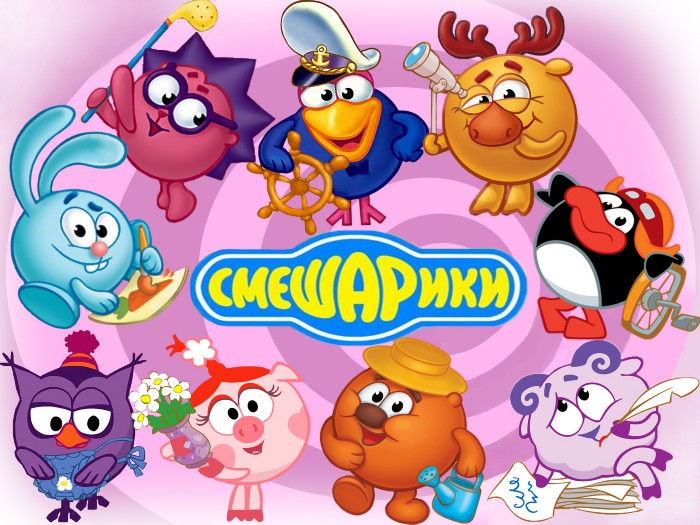 Цель:Создание  условий каждому воспитаннику для наиболее полного раскрытия его возрастных возможностей и способностей.Задачи: 1. Организовать образовательный процесс в  группе в соответствии Федеральными государственными образовательными стандартами дошкольного образования.2. Развивать речевые и коммуникативные умения дошкольников в непосредственно образовательной деятельности и в индивидуальной работе                     с детьми.3.Формировать семейные ценности у дошкольников, сохранять и укреплять здоровье детей, обеспечивать физическое ечерез совместную деятельность с семьями воспитанников.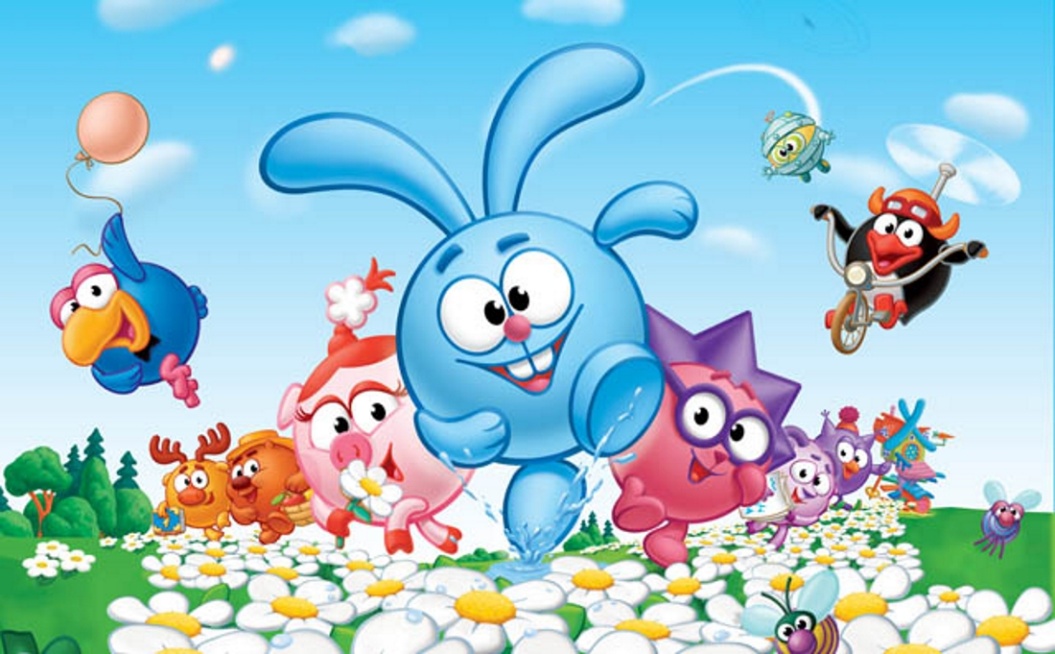 Образовательная область«Социально-коммуникативное развитие»Задачи образовательной деятельности 3-й год жизни: -  Формировать опыт поведения в среде сверстников;-Воспитывать отрицательное отношение к грубости, жадности;-  Воспитывать элементарные навыки вежливого обращения;-  Формировать умение вести себя в помещении, на улице;-Воспитывать внимательное отношение и любовь к родителям и близким людям;-Формировать у детей элементарные представления о себе;- Развивать представление о положительных сторонах детского сада;	 - Напомнить детям название города, в котором они живут;  -Формировать культурно-гигиенические навыки, навыки самообслуживания;- Привлекать детей к выполнению простейших трудовых действий; -Поощрять интерес к деятельности взрослых; -Знакомить с элементарными правилами безопасного поведения в природе, на улице, с предметами-Знакомить с видами транспорта.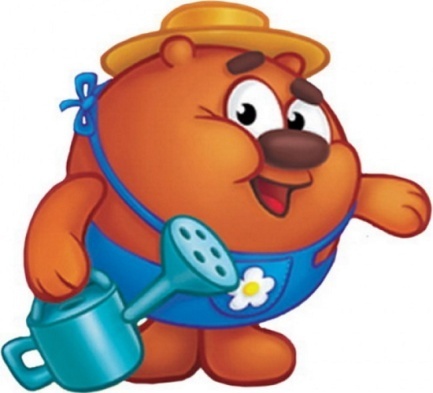 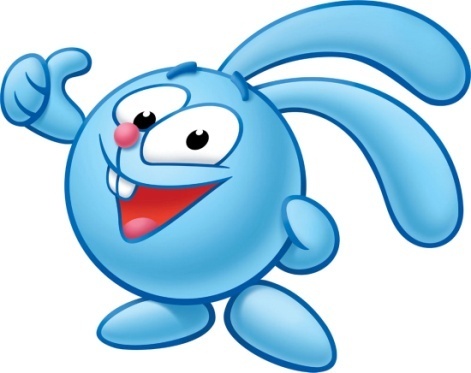 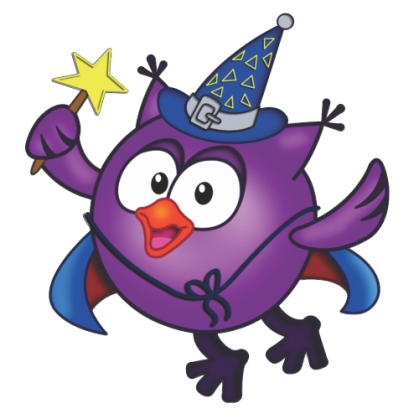 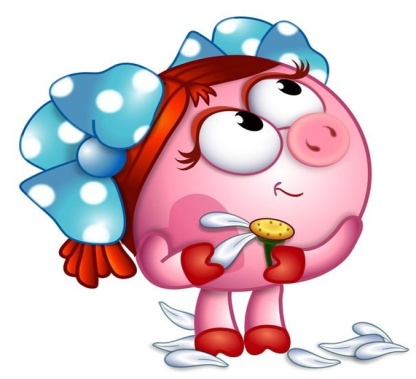 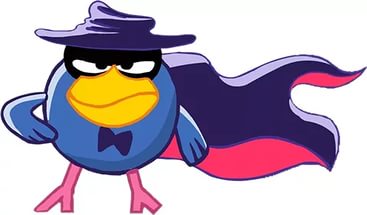 Образовательная область«Познавательное развитие»Задачи образовательной деятельности 3-й год жизни: -Формировать представления о предметах ближайшего окружения;-  Учить называть цвет, величину предметов, материал, из которого они сделаны, сравнивать знакомые предметы;-  Упражнять в установлении сходства и различия между предметами, называть их свойства;- Продолжать работу по обогащению непосредственного чувственного опыта детей в разных видах деятельности, постепенно включая все виды восприятия;-  Обогащать в играх с дидактическим материалом сенсорный опыт детей;- Проводить дидактические игры на развитие внимания и памяти;-  Знакомить с транспортными средствами:- Формировать элементарные математические представления;-  Знакомить с сезонными изменениями в природе;-Знакомить с доступными явлениями природы;- Учить наблюдать;- Учить узнавать и называть домашних и диких животных. Воспитывать бережное отношение к животным;-Учить различать по внешнему виду овощи и фрукты.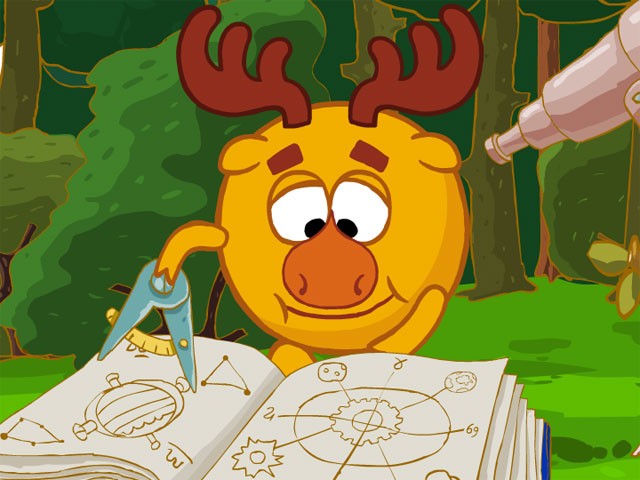 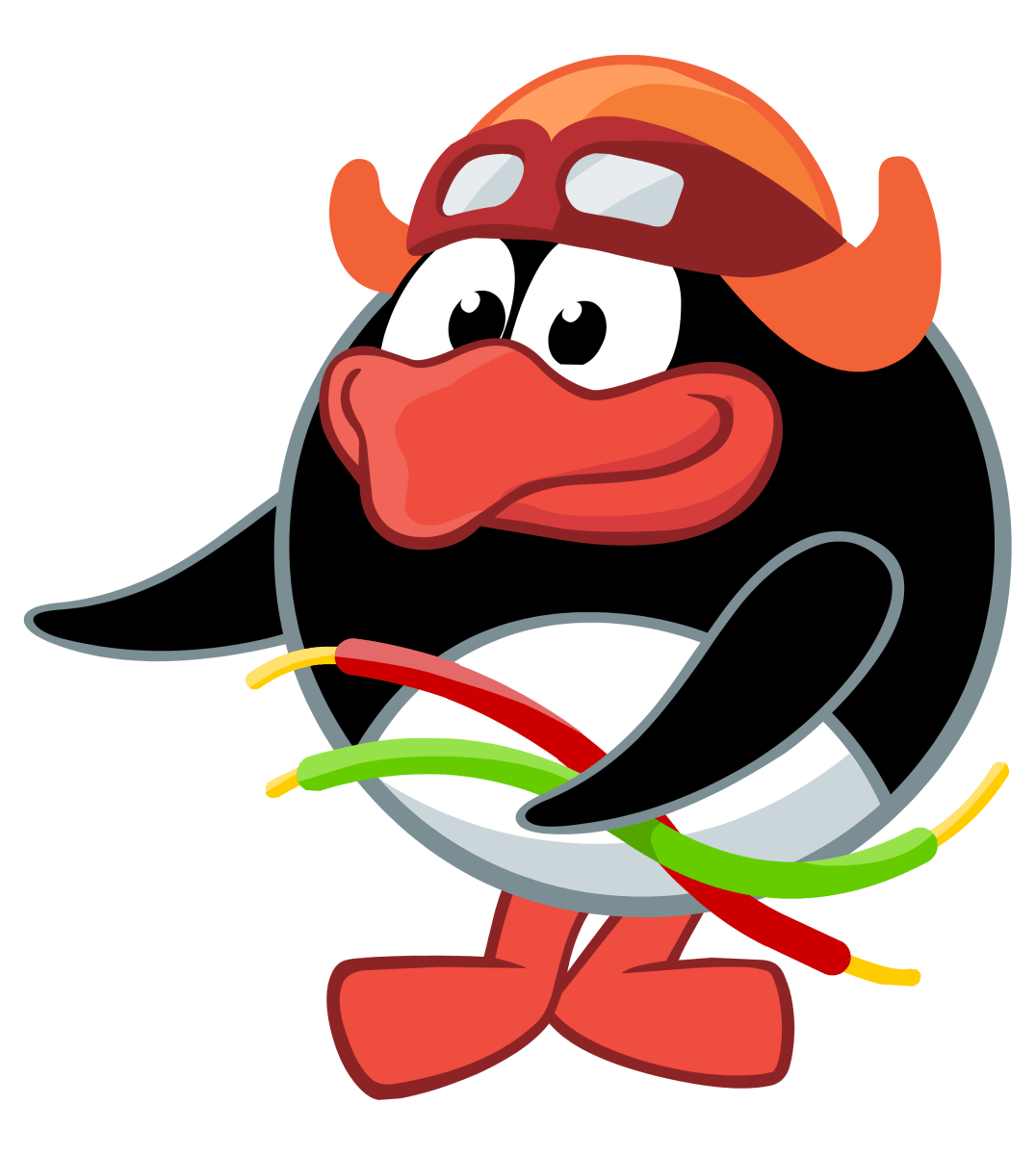 Образовательная область  «Речевое развитие»Задачи образовательной деятельности 3-й год жизни: -Способствовать развитию речи как средства общения;-  Учить понимать речь взрослого без наглядного сопровождения;-  Обогащать словарь детей;-  Упражнять детей в отчетливом произнесении изолированных звуков, в правильном воспроизведении звукоподражаний, слов и несложных фраз;-  Способствовать развитию артикуляционного и голосового аппарата, речевого дыхания, слухового внимания;-  Формировать умение пользоваться силой голоса;-  Учить согласовывать существительные и местоимения с глаголами, употреблять глаголы в будущем и прошедшем времени, изменять их по лицам, использовать в речи предлоги; развивать связную речь детей.Образовательная область«Художественно-эстетическое развитие»Задачи образовательной деятельности 3-й год жизни: -  Развивать художественное восприятие;-  Воспитывать отзывчивость на музыку и пение, доступные пониманию детей произведения изобразительного искусства, литературы;-  Рассматривать иллюстрации к произведениям детской литературы;-  Знакомить с народными игрушками: дымковской, богородской, матрешкой, ванькой - встанькой и другими;-  Обращать внимание детей на характер игрушек.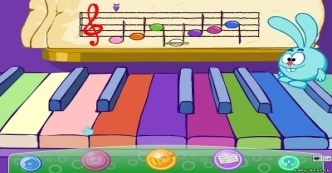 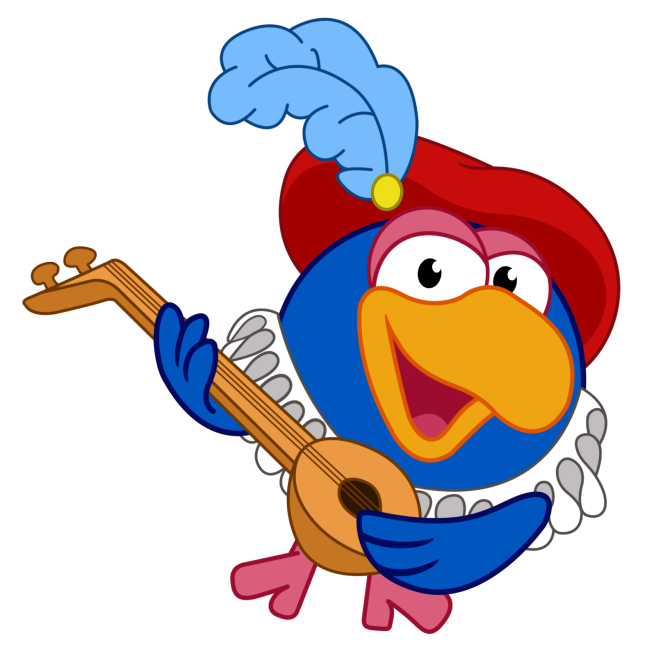 -  Формировать умение сохранять правильную осанку-  Развивать у детей желание играть вместе с воспитателем в подвижные игры.-  Учить ходить и бегать, не наталкиваясь друг на друга, придерживаясь определенного направления передвижения с опорой на зрительные ориентиры;-  Учить ползать, лазать;-  Учить разнообразным действиям с мячом;-  Учить прыжкам на двух ногах на месте, с продвижением вперед, в длину, с места;Каждая образовательная область включает в себя                      следующие структурные единицы:Образовательная область «Социально-коммуникативное развитие»: социализация,  развитие общения, нравственное воспитание; ребенок в семье и обществе;  самообслуживание,  самостоятельность, трудовое воспитание; формирование основ безопасности.Образовательная область «Познавательное развитие»:                      формирование элементарных математических представлений;                        развитие  познавательно-исследовательской деятельности; ознакомление с предметным окружением; ознакомление с социальным миром; ознакомление с миром природы.Образовательная область «Речевое  развитие»: развитие речи; художественная литература, грамота.Образовательная область «Художественно-эстетическое развитие»: приобщение к искусству; изобразительная деятельность; конструктивно-модельная деятельность; музыкальная деятельность.Образовательная область «Физическое развитие»: формирование начальных представлений о здоровом образе жизни; физическая культура.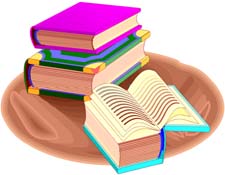 Виды детской деятельности:ИгроваяКоммуникативнаяПознавательно-исследовательскаяВосприятие художественной         литературы и фольклораСамообслуживание и элементарный         бытовой трудКонструированиеИзобразительнаяМузыкальнаяДвигательная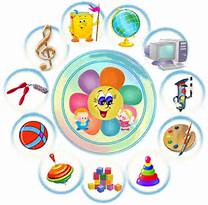 Методическое обеспечение  образовательной области«Социально-коммуникативное развитие»Методическое обеспечение  образовательной области «Познавательное развитие»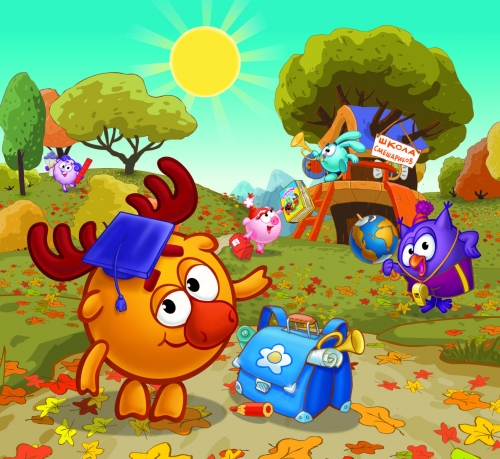 Методическое обеспечение  образовательной области«Речевое развитие»Методическое обеспечение  образовательной области«Художественно-эстетическое развитие»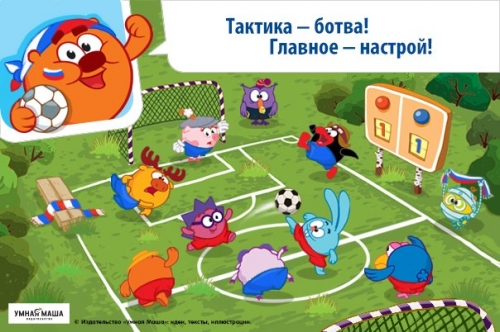 Методическое обеспечение  образовательной области  «Физическое развитие»                          Режим дня   Первой  младшей группы                                 Холодный период года         Теплый период годаРасписание непосредственно  образовательной деятельностив   первой младшей группе  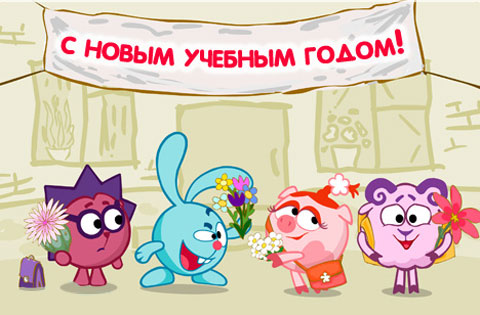 Обеспечение группы средствами обучения и воспитанияРазвивающая предметно-пространственная среда группы организована с учетом требований ФГОС  ДОПроходи, честной народ!Группа "Смешарики" вас ждёт!Приглашаем в гости к нам,К интересным уголкам!В путь дорогу приглашаем,Вам друзья мы обещаемГруппу нашу показать,Всё подробно рассказать!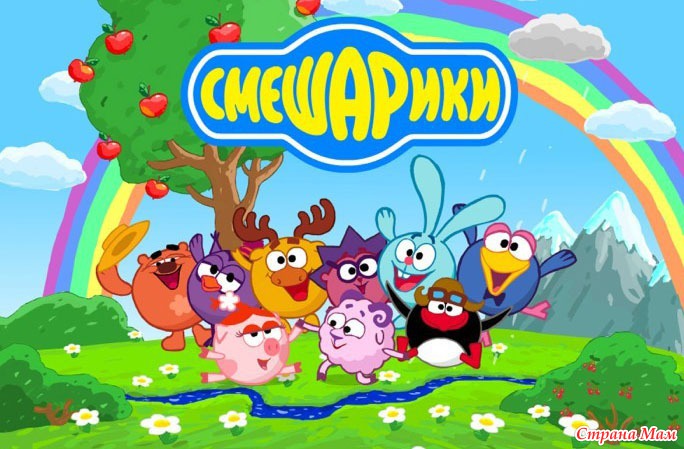 Центр речевого развития.Цель: формировать навыки владения речью как средством общения и культуры; обогащать словарный запас; способствовать развитию связной монологической и диалогической речи; развивать звуковую и интонационную культуру речи.Обеспечение:1.Говорящая азбука.                                                                                 2.Музыкальный коврик «Обитатели моря»                                                                    3. Музыкальные игрушки: корова, козочка, мишка, кукла Катя.     4.Музыкальные игрушки : дудочки, металлофон, погремушки, маракасы, бубен, барабан.                                                                                                                          5.Наборы для театрализованной деятельности.                                                      6.Игры и пособия для речевого дыхания: свистульки, мыльные пузыри, дудочки, вертушки, султанчики.                                                                                                               7. Картотека артикуляционных и дыхательных упражнений.                                    8. Картотека пальчиковых игр.                                                                             9.Картотека стихов и потешек для заучивания.                                           10.Фонетика сказок, песен, потешек со звукоподражением (Железнова).                      11.Дидактические игры «Кто где живет», «Кто что ест»                                  12.Набор сюжетных картинок для рассматривания.                                                  13. Комплекс упражнений с массажным мячом.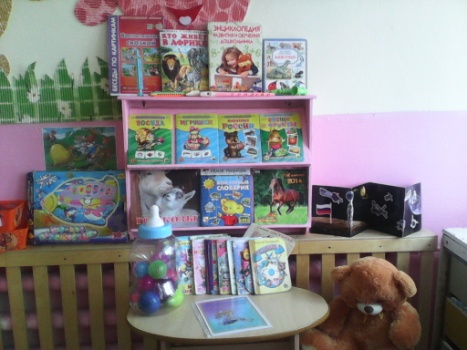 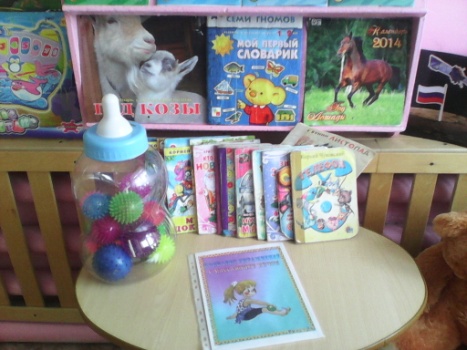 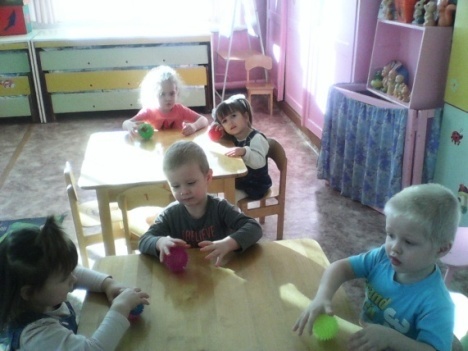 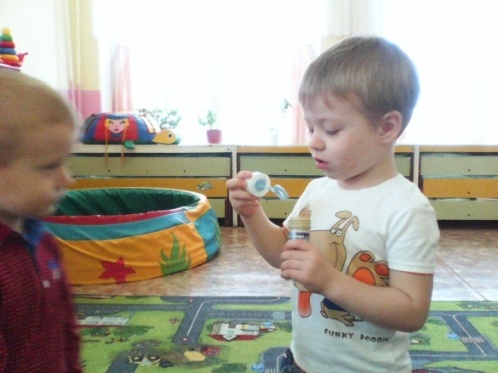 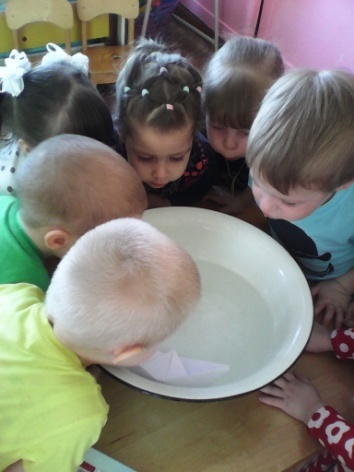 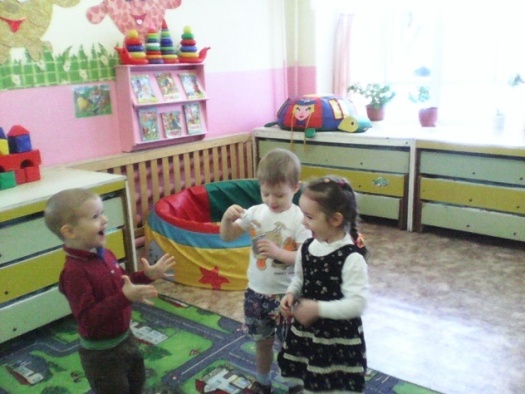 Центр музыкального развития.Цель:  Воспитывать интерес к музыке, путем развития музыкальной восприимчивости, музыкального слуха;  обогащать музыкальные впечатления детей, знакомя их с разнообразными музыкальными произведениями; познакомить детей с элементарными музыкальными понятиями, обучать простейшим практическим навыкам во всех видах музыкальной деятельности ;  развивать эмоциональную отзывчивость, сенсорные способности, слух, чувство ритма; развивать творческую активность во всех доступных детям видах музыкальной деятельности; формировать самостоятельность, применять выученный репертуар в повседневной жизни, музицировать, петь и танцевать.Обеспечение:                                                                                                                         1.Куклы-неваляшки.                                                                                                              2.Образные музыкальные «поющие» или «танцующие» игрушки (петушок, котик, зайка)                                                                                                                     3. Игрушки-инструменты со звуком неопределенной высоты: погремушки, колокольчики, бубен, барабан.                                                                                                   4. Набор неозвученных образных инструментов (дудочки, балалайка, труба )       5 .Атрибуты к музыкальным подвижным играм (флажки, султанчики, платочки, яркие ленточки с колечками, погремушки, осенние листочки, снежинки и т. п. для детского танцевального творчества)                                                           6.Магнитофон и набор программных аудиозаписей ( Е.Железнова, Т.С.Овчинникова, музыкальные игры, звуки природы).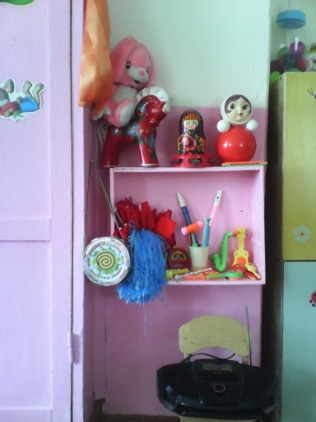 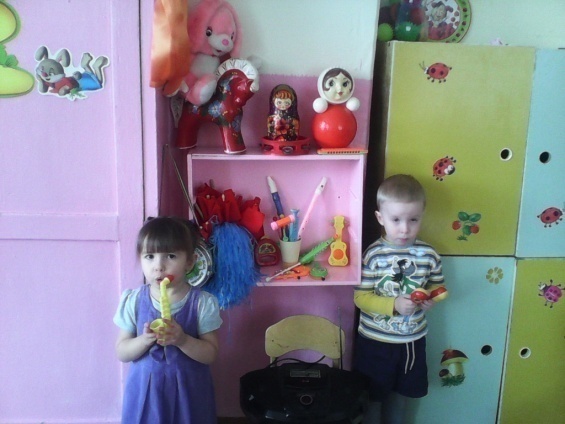 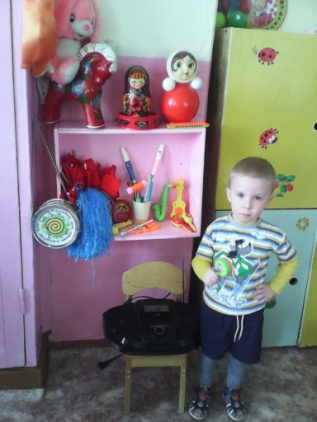 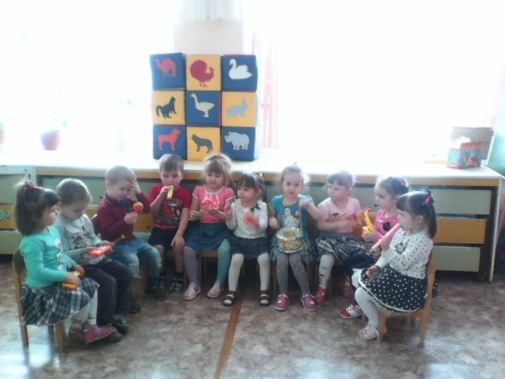 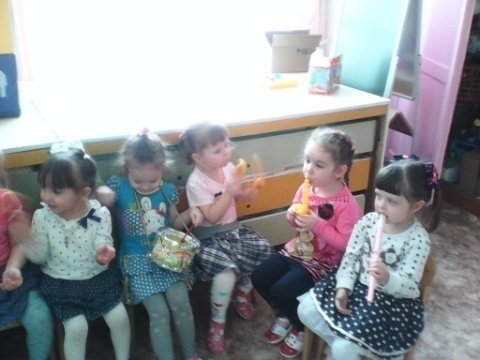 Центр художественного  творчества.Цель: формирование творческого потенциала детей, развитие интереса к изодеятельности, формирование эстетического восприятия, воображения, художественно-творческих способностей, самостоятельности, активности. Развитие  пальчиковой  моторики.Обеспечение: 1.Материал для рисования: альбом, гуашевые краски, простые и цветные карандаши, фломастеры,  восковые мелки, баночки для воды, трафареты для рисования, тряпочки;2. Материал для лепки: пластилин, индивидуальные клеенки, салфетки.3.Материал для ручного труда: клеящий карандаш, клейстер, кисти для клея, розетки для клея, ножницы с тупыми концами, салфетки, цветная бумага, картон, подносы для форм и обрезков бумаги, образцы по аппликации и рисованию.4. Репродукции картин.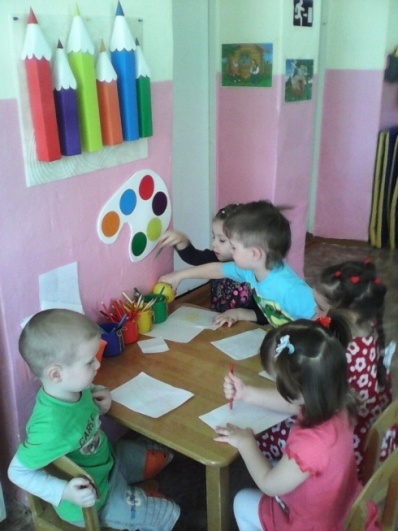 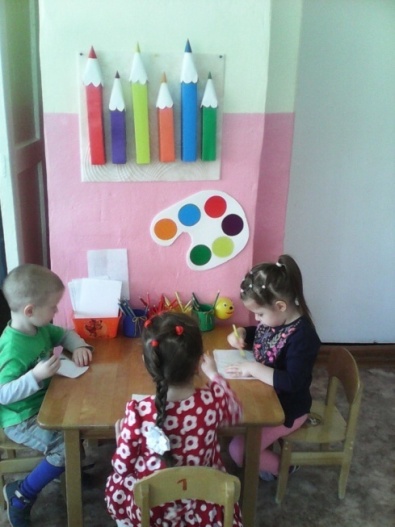 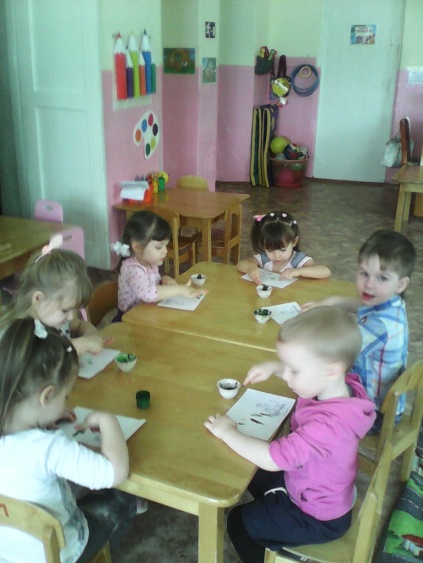 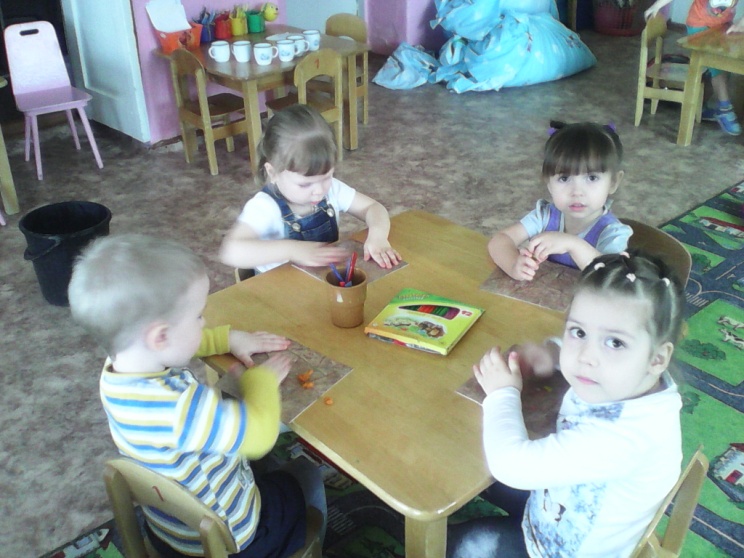 Центр сенсорного развития.Цель: знакомство с геометрическими фигурами и формами предметов. Обучение группировки предметов по цвету, размеру, форме. Развитие мышления и пальчиковой моторики. Освоение операций вкладывания, наложения, соединения частей в целое. Развитие зрительного восприятия и внимания. Формирование обследовательских навыков.  Развитие способности использовать речь для определения смысла своих действий. Формирование умения группировать предметы, последовательно составлять картинки. Обогащение активного словаря детей.  Формирование умения описывать и называть предметы на картинках.Обеспечение: 1.Пирамидки.2.Мозаика.3.Шнуровки.4.Дидактические игры: «Собери бусы», «Спрячь мышку», «Заштопай штанишки», «Весёлые человечки», «Сложи целое из частей», «Бусы для матрёшки»5.Книга «Формы и цвета»6.Игры с прищепками.7.Домино.8.Дидактическая игра «Черепаха»9.Лото.10.Пазлы.                                                                                                      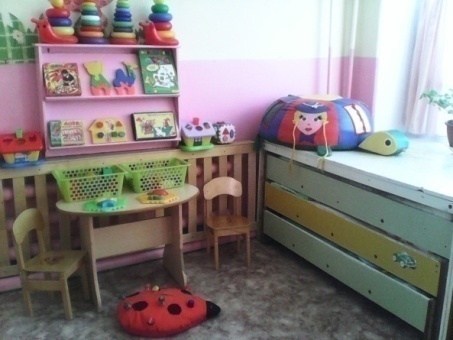 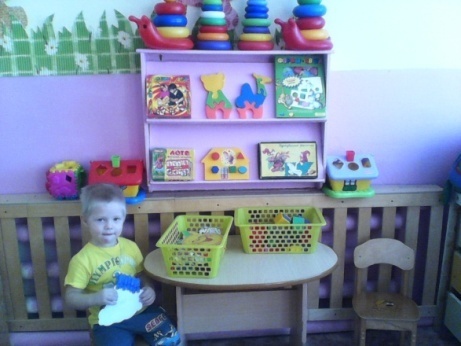 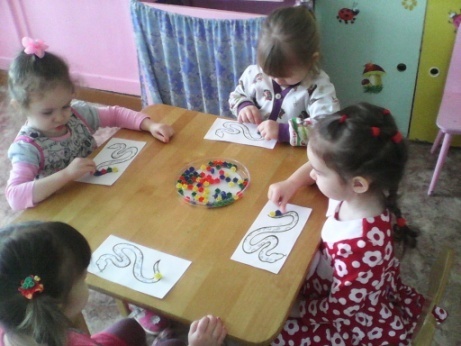 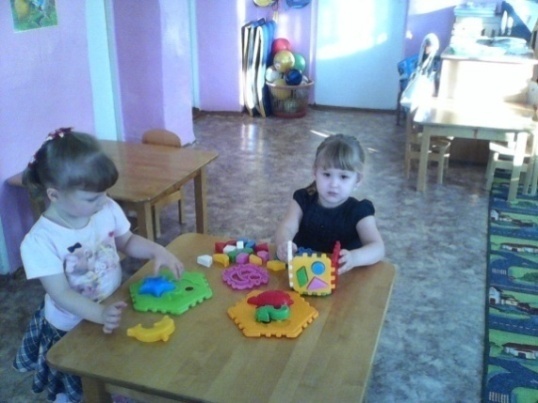 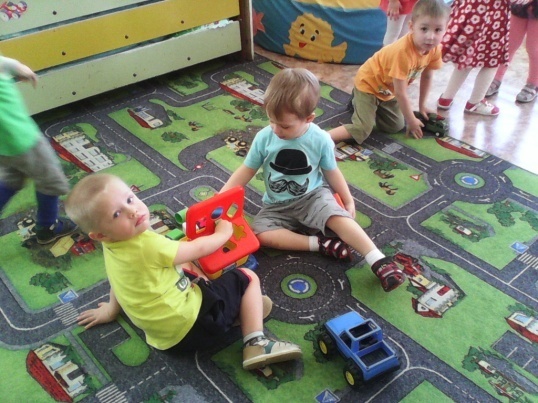 Центр театрализованной деятельностиЦель: развитие творчества детей на основе литературных произведений. Формирование умения ставить несложные представления. Развитие интереса к театрально - игровой деятельности.Обеспечение: 1.Маленькие ширмы для настольного театра. 2.Различные виды театра: теневой, кукольный ,пальчиковый3. Маски, атрибуты для обыгрывания сказок. 4.Тематический набор сказочных персонажей (объемные, средние и мелкие).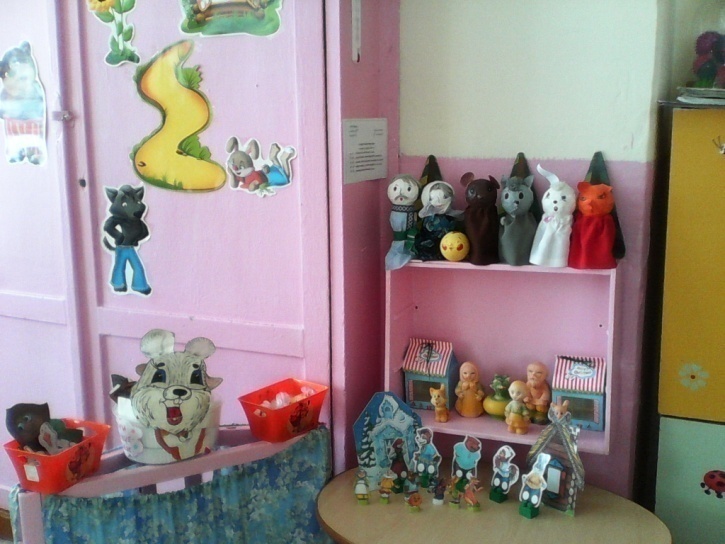 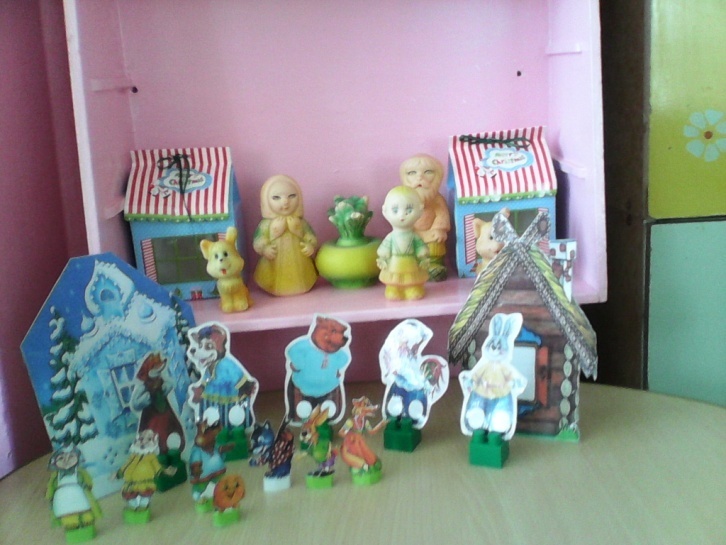 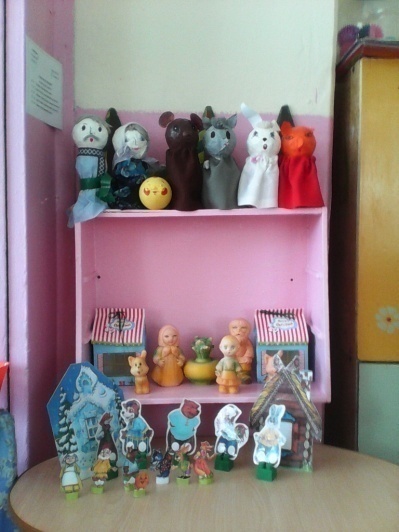 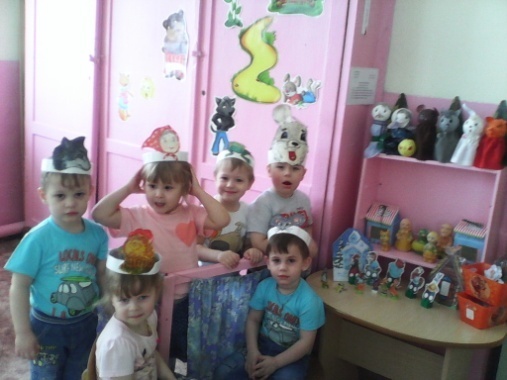 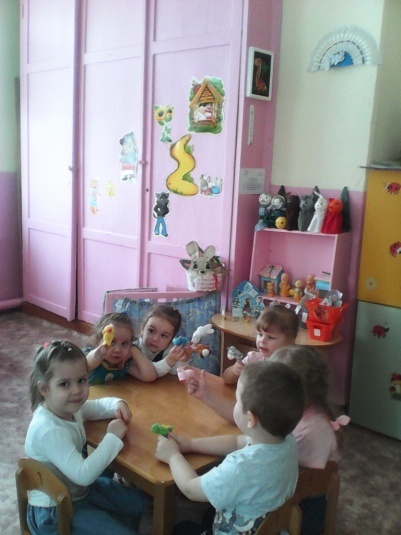 Центр строительно - конструктивных игрЦель: развивать представления об основных свойствах объемных геометрических, в основном крупных форм (устойчивость, неустойчивость, прочность), в приобретении умений воссоздать знакомые предметы горизонтальной плоскости (дорожки, лесенки, стульчики и т.д.), развивать навыки сотворчества со взрослыми, самостоятельного творчества, развивать мелкую моторику пальцев, рук. Развивать умения строить мебель, горки, дома. Учить понимать видоизменяемость, вариативность конструкции, возможность строительства не только по горизонтали, но и по вертикали. Уметь анализировать объект, видеть основные части детали, составляющие сооружения, возможность создания их из различных форм. Развивать мелкую моторику, творческое воображение.Обеспечение:1.Набор строительного  материала: крупный и мелкий.2.Строительные инструменты.3. Крупные пазлы.4. Небольшие игрушки для обыгрывания построек: фигурки людей, животных, макеты деревьев5. Мягкие модули.6. Транспорт мелкий, средний, крупный, машины легковые и грузовые. Экскаватор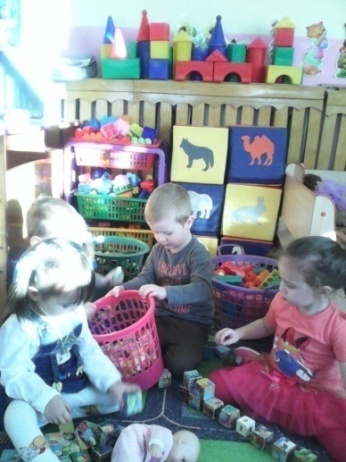 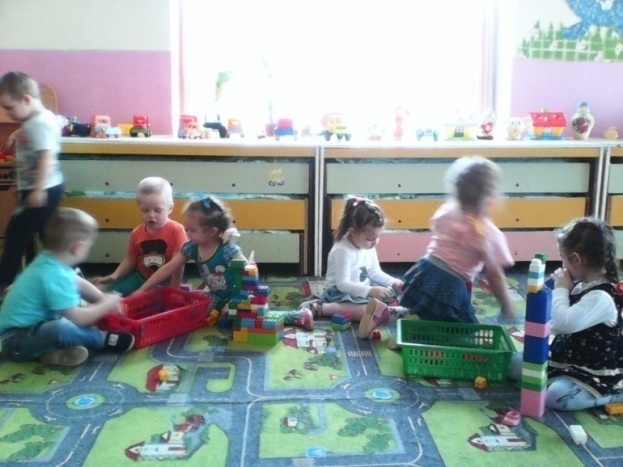 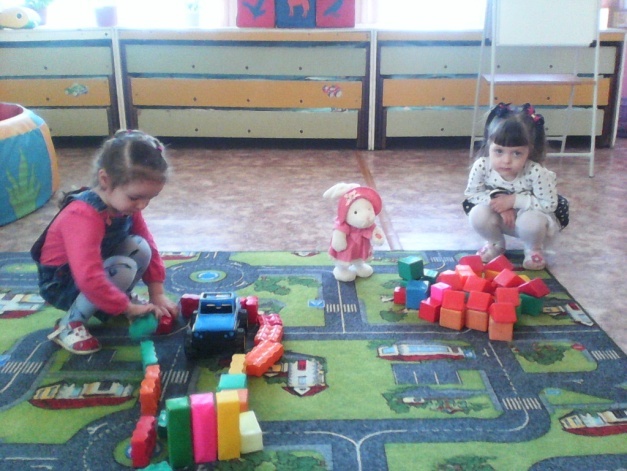 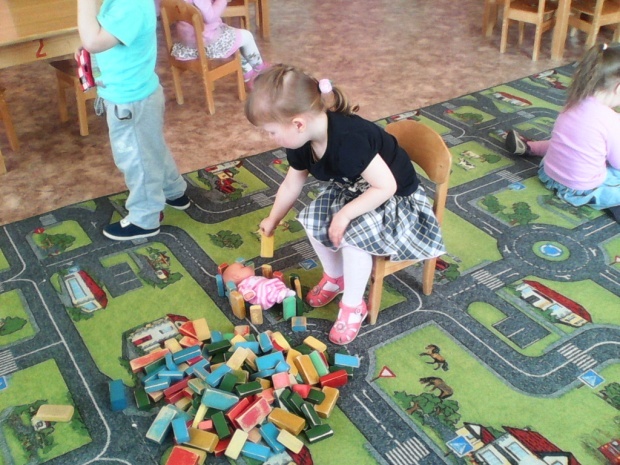 Центр дорожной безопасностиЦель:  дать знания детям  о правилах дорожного движения, правилах поведения на улице, о сигналах светофора и правилах  поведения в соответствии со световыми сигналами светофора. Показать на примере к чему может привести нарушение правил дорожного движения. Вырабатывать привычку правильно вести себя на дороге. Развивать внимание, фантазию, умение придумывать игровую ситуацию, сосредоточенность, логическое мышление. Воспитывать грамотного пешехода.Обеспечение:1.Стенд «Дорожная безопасность»2.Макеты: «Светофор», « Пешеходный переход»,  «Остановка», «Осторожно дети!»3.Набор легковых и грузовых машин, пожарная машина.4. Макеты домов.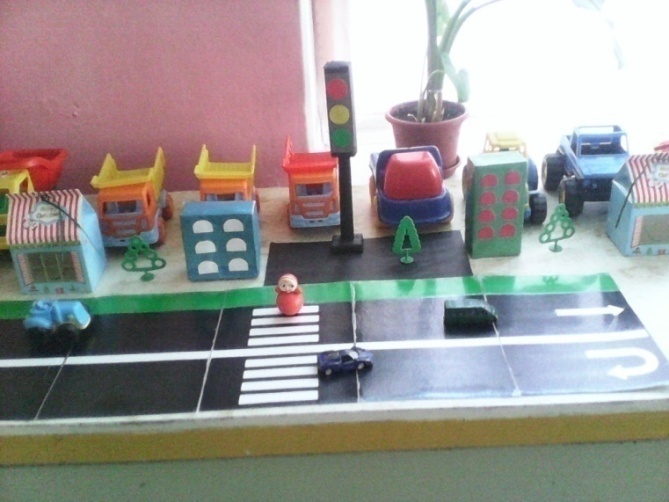 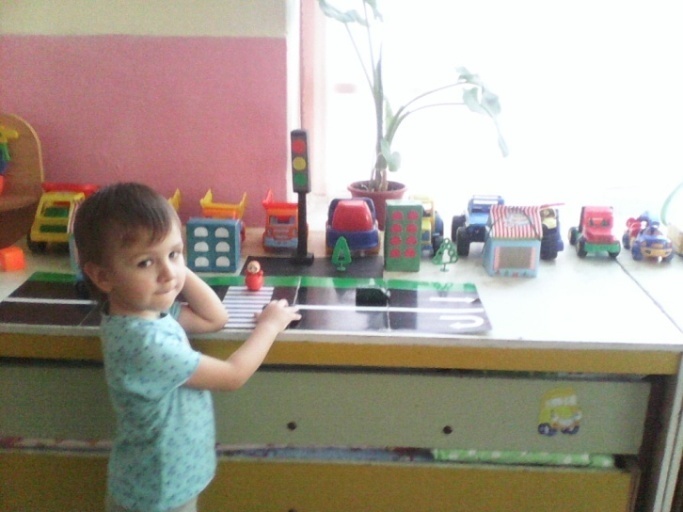 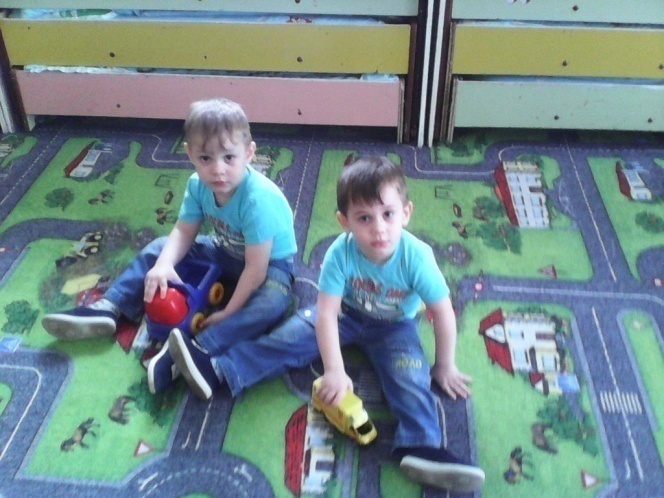 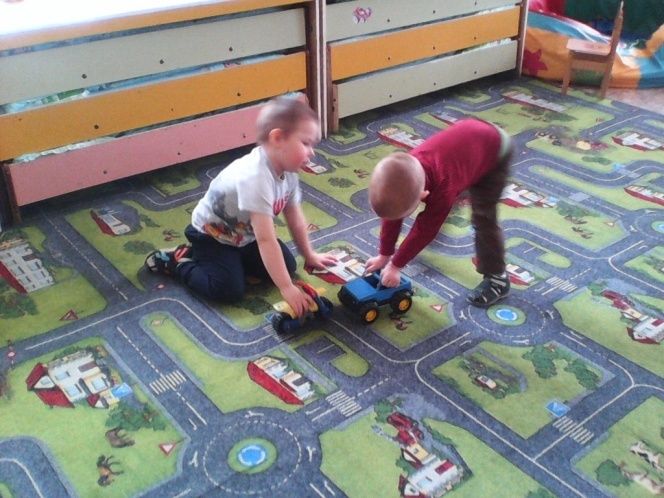 Центр физкультурного развитияЦель: стимулировать желание детей заниматься двигательной деятельностью. Укреплять мышцы нижних и верхних конечностей, мышц  позвоночника, профилактика плоскостопия. Воспитывать у детей осознанное отношение к своему здоровью. Обеспечивать и регулировать  уровень двигательной активности детей в режиме дня. Обеспечение:1. Мячи большие, малые, средние.2.Мячи массажные.3.Флажки, погремушки, ленты, султанчики, кубики.4.Массажные дорожки и коврики.5.Обручи.6.Мешочки с песком.7.Кегли.8.Скакалки.9.Массажёры для спины.10.Гантели.11.Кольцеброс.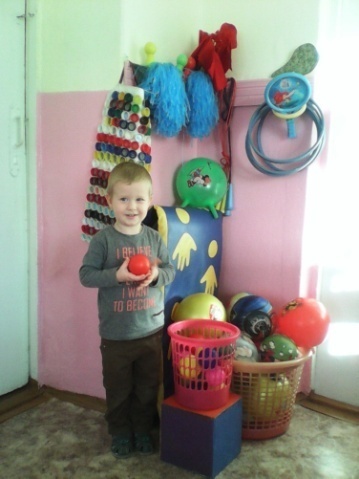 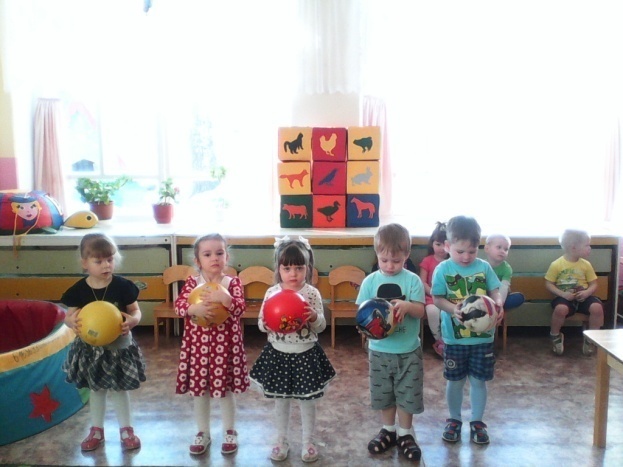 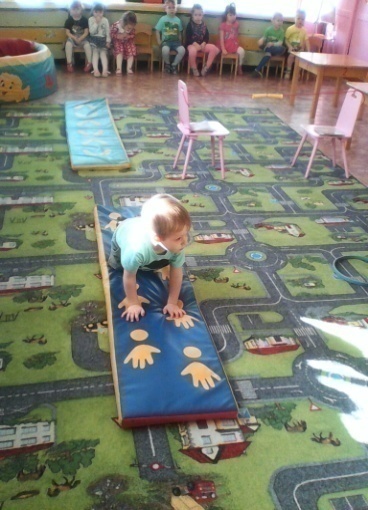 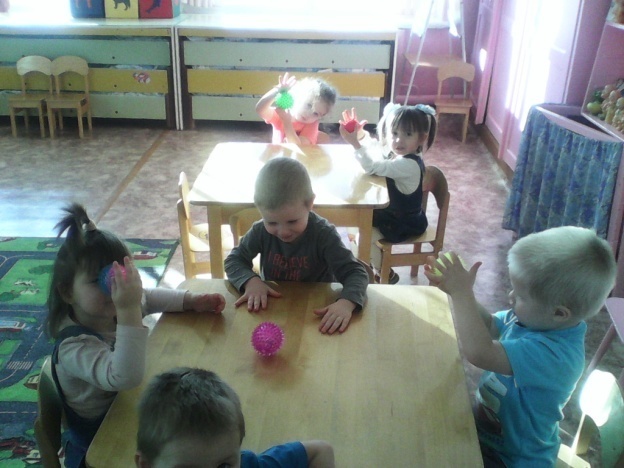 Центр семьяЦель: закреплять представления детей о семье, об обязанностях членов семьи. Развивать интерес к игре. Учить детей распределять роли и действовать согласно принятой на себя роли, развивать сюжет. Побуждать детей к творческому воспроизведению в игре быта семьи. Учить действовать в воображаемых ситуациях, использовать различные предметы – заместители. Воспитывать любовь и уважение к членам семьи и их труду. Воспитывать дружеские взаимоотношения.Обеспечение: 1. Кукольная  мебель.2.Комплект кукольных постельных принадлежностей.3. Куклы, одежда для кукол.4.Кукольные коляски.5.Гладильная доска, утюги.6. Миска для стирки белья.7.Набор игрушечной кухонной, столовой и чайной посуды.8.Газовая плита.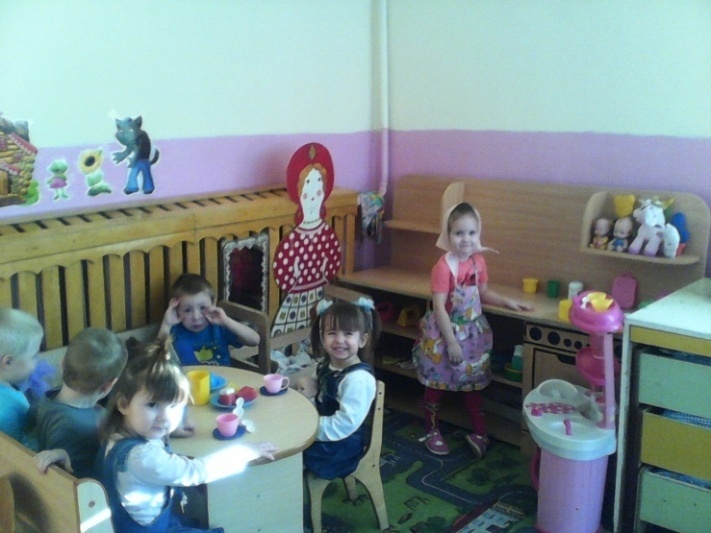 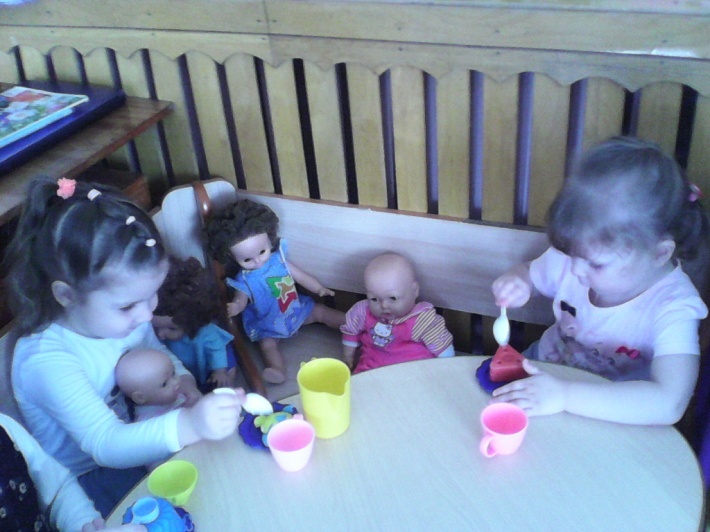 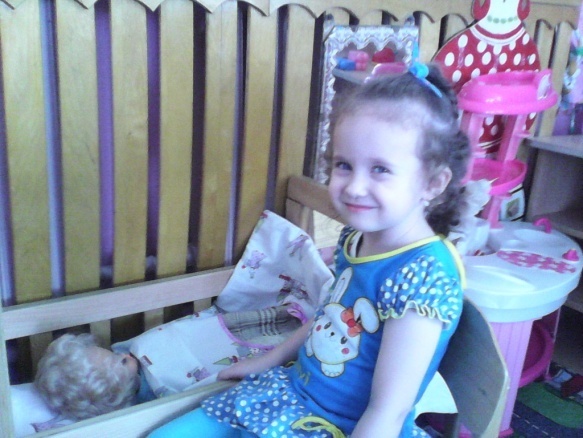 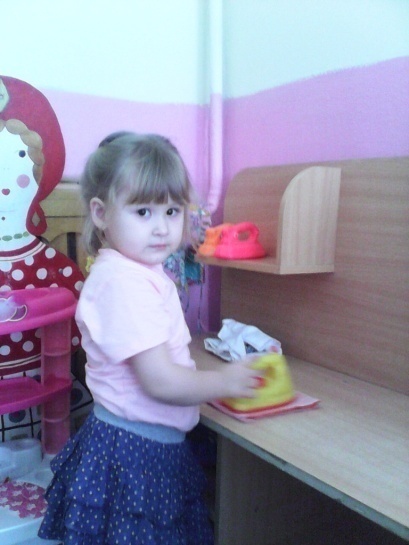 Центр «Дом книги»Цель: развивать речь детей дошкольного возраста через соприкосновение со сказками разного жанра.  Обогащать и активизировать словарь. Воспитывать любовь к художественной литературе.Обеспечение: 1.Русские народные сказки: «Колобок», «Репка», «Курочка Ряба», «Теремок», «Петушок и бобовое зернышко», «Заяц  - Хваста»2.Сказки К.Чуковского «Муха – Цокотуха», «Айболит»                                                                                 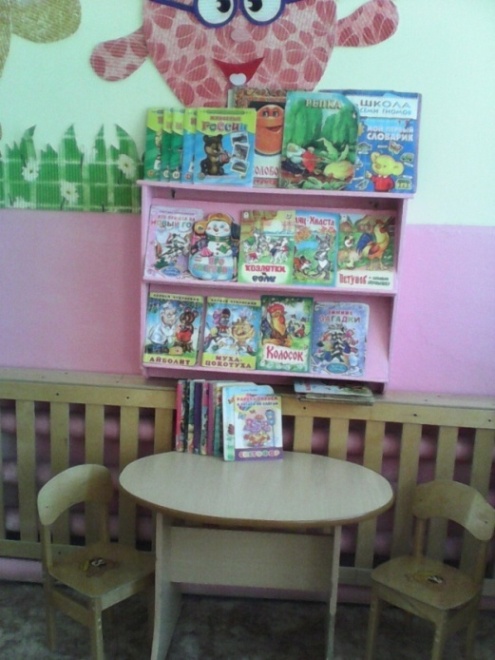 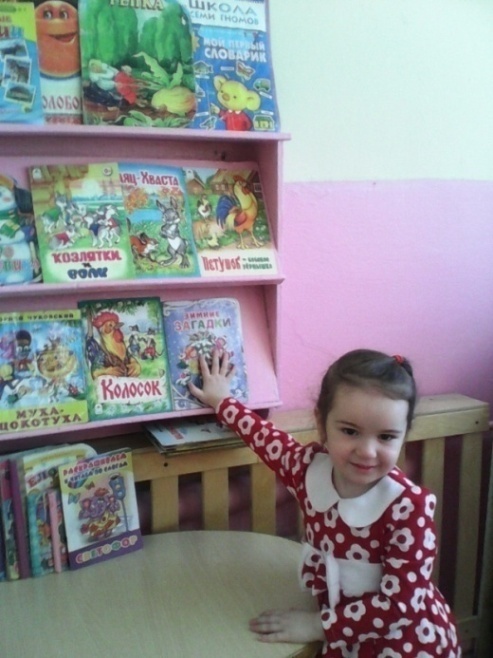 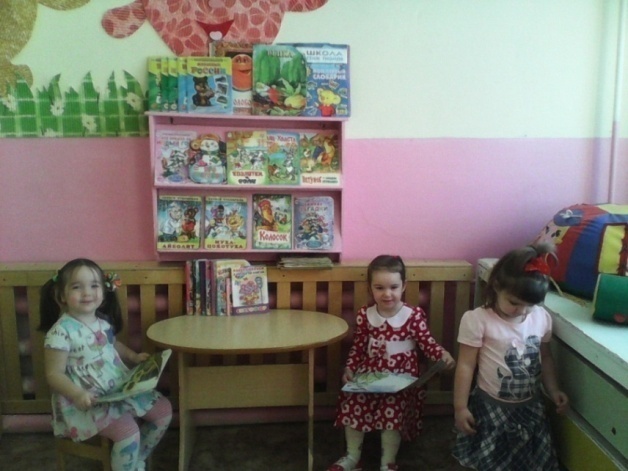 ПриёмнаяИнформационный стенд для родителейИнформационный стенд «Внимание» (объявления)Ширмы на разные темыРекомендации специалистов (консультации и рекомендации родителям по организации досуга детей, материал для игр)Стенд « Наше творчество» (постоянно обновляющаяся выставка детских работ)Стенд лепкиИндивидуальные шкафчики для раздевалки с определителями индивидуальной принадлежности Стенд «Уголок для родителей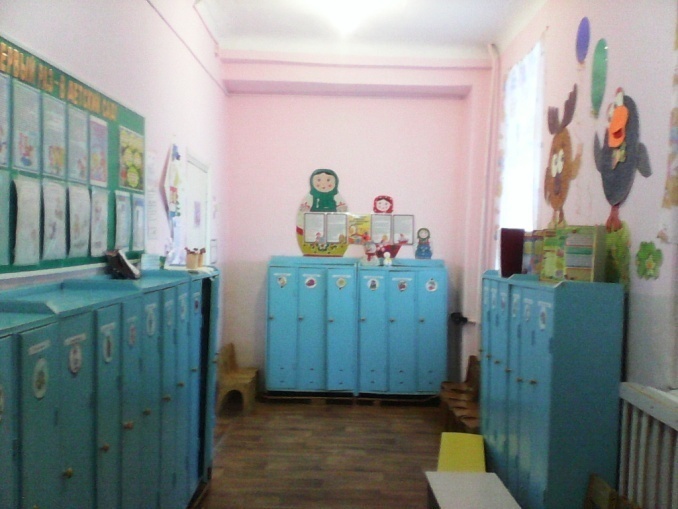 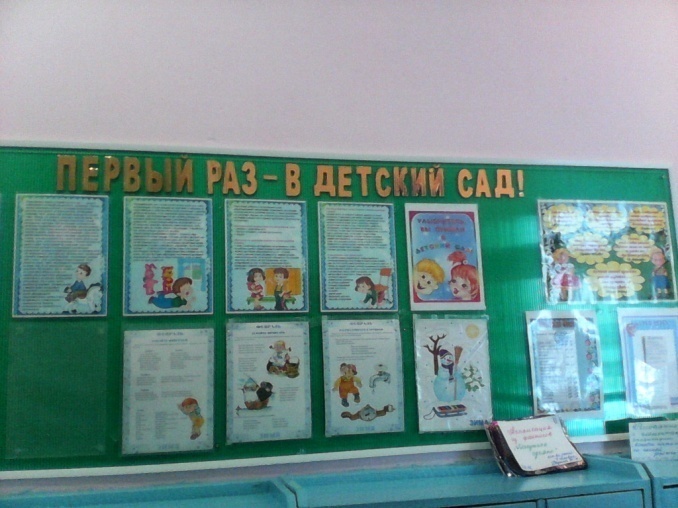 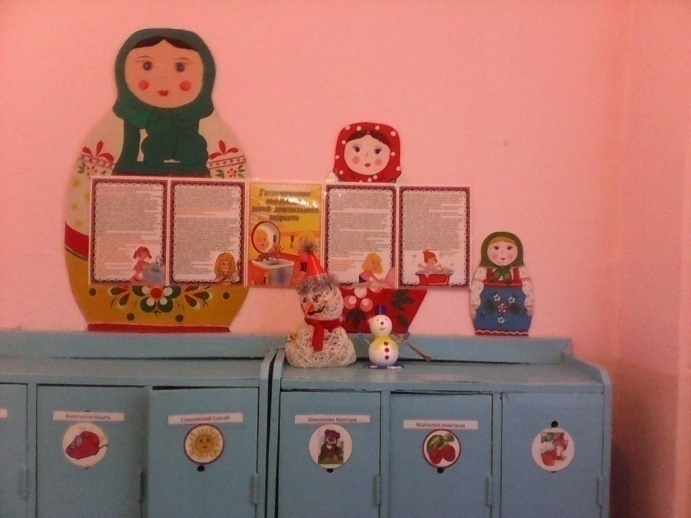 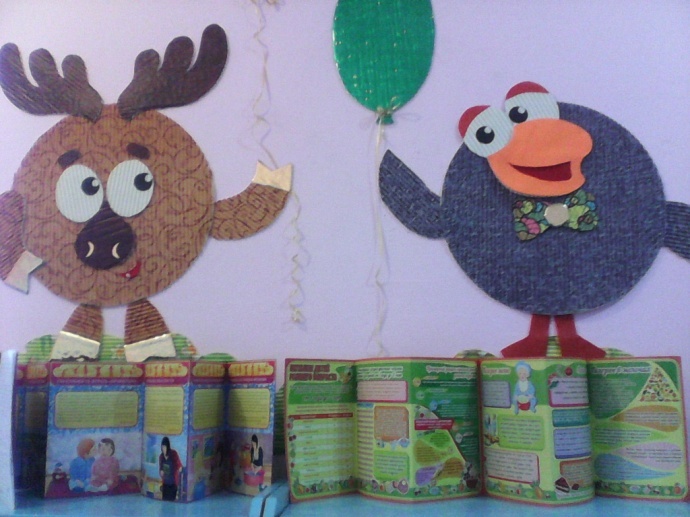 Примерный перечень событий, праздников, мероприятий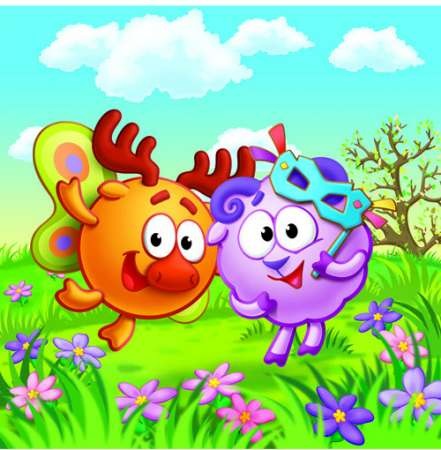 Формы образовательной деятельностиФормы образовательной деятельностиФормы образовательной деятельностиНепосредственно образовательная деятельностьРежимные моментыСамостоятельная деятельность детейФормы организации детейФормы организации детейФормы организации детейИндивидуальныеПодгрупповыегрупповыеГрупповыеПодгрупповыеИндивидуальныеИндивидуальныеподгрупповыеНаблюдениеБеседаЧтениеПросмотр и анализ мультфильмов, видеофильмовЭкспериментированиеПроблемная ситуацияСовместная с воспитателем            играСовместная со сверстниками играИндивидуальная играПраздникЭкскурсияСитуация морального выбораПроектная деятельностьИнтегративная деятельность.ДежурствоЭкскурсияКоллективное обобщающеезанятиеСовместные действияНаблюденияБеседаЧтениеРассматриваниеИграПроектная деятельностьПросмотр и анализ мультфильмов,                    видеофильмовСитуативный разговор                с детьмиПедагогическая                  ситуацияСитуация морального выбораПроектная деятельностьИнтегративная деятельностьСоздание соответствующей предметно-развива-ющей среды.Совместная со сверстниками играИндивидуаль- ная игра.Формы образовательной деятельностиФормы образовательной деятельностиФормы образовательной деятельностиНепосредственно образовательная деятельностьРежимные моментыСамостоятельная деятельность детейФормы организации детейФормы организации детейФормы организации детейИндивидуальныеПодгрупповыегрупповыеГрупповыеПодгрупповыеИндивидуальныеИндивидуальныеподгрупповыеБеседа после чтенияРассматриваниеИгровая ситуацияДидактическая играИнтегративная деятельностьЧтениеБеседа о прочитанномИгра-драматизацияПоказ настольного театраРазучивание стихотворенийТеатрализованная играРежиссерская играПроектная деятельностьИнтегративная деятельностьРешение проблемных ситуацийРазговор с детьмиСоздание коллекцийИграСитуация общения в процессе режимных моментовДидактическая играЧтение (в том числе на прогулке)Словесная игра на прогулкеНаблюдение на прогулкеТрудИгра на прогулкеСитуативный разговорБеседаБеседа после чтенияэкскурсияИнтегративная деятельностьРазговор с детьмиРазучивание стихов, потешекСочинение загадокПроектная деятельностьРазновозрастное общениеСоздание коллекцийСюжетно-ролевая играПодвижная игра с текстомИгровое общениеВсе виды самостоятельной  детской деятельности предполагающие общение со сверстникамиХороводная игра с пениемИгра-драматизацияЧтение наизусть и отгадывание загадок в условиях книжного уголкаДидактическая играФормы образовательной деятельностиФормы образовательной деятельностиФормы образовательной деятельностиФормы образовательной деятельностиФормы образовательной деятельностиНепосредственно образовательная деятельностьРежимные моментыРежимные моментыСамостоятельная деятельность детейФормы организации детейФормы организации детейФормы организации детейФормы организации детейИндивидуальныеПодгрупповыегрупповыеГрупповыеПодгрупповыеИндивидуальные Индивидуальные подгрупповыеИндивидуальные подгрупповыеЗанятия (рисование, аппликация,  худож. конструирование, лепка)Изготовление украшений, декораций, подарков, предметов для игр ЭкспериментированиеРассматривание эстетически привлекательных объектов природы, быта, произведений искусстваИгры (дидактические, строительные, сюжетно-ролевые)Тематические досугиВыставки работ декоративно-прикладного искусства, репродукций произведений живописиПроектная деятельность Создание коллекцийЭкспериментирование со звукамиМузыкально-дид. играШумовой оркестрРазучивание музыкальных игр и танцевСовместное пениеИмпровизация. Совместное и индивидуальное музыкальное исполнениеМузыкальное упражнениеПопевка, распевкаДвигательный пластический танцевальный этюдНаблюдениеРассматривание эстетически привлекательных объектов природыИгровое упражнениеПроблемная ситуацияКонструирование из пескаОбсуждение (произведений искусства, средств выразительности и др.)Создание коллекций.Слушание музыки, сопровождающей проведение режимных моментовМузыкальная подвижная игра на прогулкеКонцерт-импровизация на прогулке.Украшение личных предметов Игры (дидактические строительные, сюжетно-ролевые)Рассматривание эстетически привлекательных объектов природы, быта, произведений искусстваСамостоятельная изобразительнаядеятельность.Создание соответствующей предметно-развива-ющей средыУкрашение личных предметов Игры (дидактические строительные, сюжетно-ролевые)Рассматривание эстетически привлекательных объектов природы, быта, произведений искусстваСамостоятельная изобразительнаядеятельность.Создание соответствующей предметно-развива-ющей средыОбразовательная область«Физическое развитие»Задачи образовательной деятельности 3-й год жизни: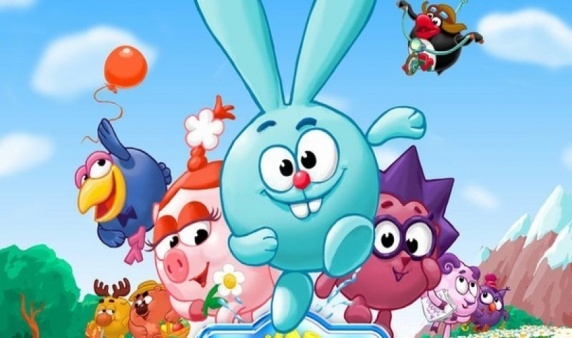 Формы образовательной деятельностиФормы образовательной деятельностиФормы образовательной деятельностиРежимные моментыСовместная деятельность педагога с детьмиСамостоятельная деятельность детейФормы организации детейФормы организации детейФормы организации детейИндивидуальные, подгрупповые, групповые Индивидуальные, подгрупповые, групповыеИндивидуальные Подгрупповые Формы работыФормы работыФормы работыИгровая беседа с элементами движений.Интегративная деятельность.Утренняя гимнастика.Совместная деятельность взрослого и детей тематического характера.Игра.Контрольно-диагностическая деятельность.Экспериментирование.Физкультурное занятие.Спортивные и физкультурные досуги.Спортивные состязания.Проектная деятельность.Игровая беседа с элементами движений.Интегративная деятельностьУтренняя гимнастика.Совместная деятельность взрослого и детей тематического характера.Игра.Контрольно-диагностическая деятельность.Экспериментирование.Физкультурное занятие.Спортивные и физкультурные досуги.Спортивные состязания.● Проектная деятельность.Во всех видах самостоятельной деятельности детей.Двигательная активностьв течение дня.Игра.Утренняя гимнастика.Самостоятельные спортивные игры и упражнения.1.Авдеева Н.Н., Князева О.Л., Стеркина Р.Б. Безопасность: Учебное пособие по основам безопасности жизнедеятельности детей старшего возраста. - СПб.: Детство-Пресс, 2007.- 144с.2.Безопасность. Рабочая тетрадь (№ 1, №4). - СПб.: ООО «Детство-Пресс», 2003. - 24с.3.Князева О.Л., Маханева М.Д. Приобщение детей к истокам русской народной культуры - СПб.: Акцидент, 1997.- 158с. 4.«Мы» Программа экологического образования (Н.Н. Кондратьева и др.).- СПб.: Детство-Пресс, 2000. - 240с.5.Бондаренко А.К. Дидактические игры в детском саду.- М.: Просвещение, 1985. - 176с.6.Новожилов В.И., Иванова Н.А., Бжицких М.А. Проверь себя в игре.- СПб.: ИД  «МиМ», 1998. - 123с.7.Никитин Б.П. Ступеньки творчества, или развивающие игры. - М.: Просвещение, 1990. - 160с.8.Богуславская, Смирнова. Развивающие игры для детей младшего дошкольного возраста. - М.: Просвещение, 1991. -207с. 9.Воронкевич О.А. Добро пожаловать в экологию.- СПб.: Детство-Пресс, 2002. -160с.10.Воронкевич О.А. Добро пожаловать в экологию! (Рабочая тетрадь для детей 3-4 лет).- СПб.: Детство-Пресс, 2008. - 32с., цв.ил.11.Воронкевич О.А. Добро пожаловать в экологию! (Рабочая тетрадь для детей 4-5 лет. Ч. 1).- СПб.: Детство-Пресс, 2007. - 40с, ил.12.Воронкевич О.А. Добро пожаловать в экологию! Рабочая тетрадь для детей 5-6 лет. 4.2- СПб.: Детство-Пресс, 2007. - 40с., ил.13.Воронкевич О.А. Добро пожаловать в экологию! Демонстрационные картины (для детей 5-6 лет). - СПб.: Детство-Пресс, 2007. - 16с., 15 цв.ил.14.Молодова Л.П. Игровые экологические занятия с детьми.- Минск: Асар, 1996. -128с.15.Молодова Л.П. Экологические праздники для детей.- Минск: Асар, 1999. - 128с.16.Никонова Н.О., Талызина М.И. Экологический дневник дошкольника. - СПб.: Детство- Пресс, 2007. - 31с.17.Гринева Е.А., Розанова А.А., Акишина И.А. Экологический букварь для маленьких симбирян: методическое пособие. — Ульяновск: ИПК ПРО, 1989. -104с.18.Артемова Л.В. Окружающий мир в дидактических играх дошкольников.— М.: Просвещение, 1992. -96с.19.Гринева Б. А Экология для малышей. Ч. 1. - Ульяновск: ИПК ПРО, 1997. - 128с.20.Гринева Е.А.Экология для малышей .4.2- Ульяновск: ИПК ПРО, 1997. - 64с.21.М.Ю.Стожарова и др. Занимательная экология. 4.1 - Ульяновск: ИПК ПРО, 2008. - 100с.22.Потапова Л.М. Детям о природе. Экология в играх для детей 5-10 лет. - Ярославль: Академия развития, 2002. - 224с.: ил.23.Тарабарина Т.И., Соколова Е.И. И учёба, и игра: природоведение.- Ярославль: Академия развития, 1998.- 240с.24.Круглый год. Учебно-наглядное пособие / сост. Н.В. Нищева - СПб.: Детство-Пресс, 2007.- 16с. + 9с.цв.ил.25.Мир природы. Животные. Учебно-наглядное пособие / сост. Н.В. Нищева. - СПб.: Детство-Пресс, 2007.- 23с. + 16с.цв.ил.26.Живая природа. В мире животных. Конспекты занятий и CD. Учебно-наглядное пособие. - СПб.: Детство-Пресс, 2007. -32с. + Ицв.ил.27.Живая природа. В мире растений. Конспекты занятий. - СПб.: Детство-Пресс,2007.- 24с. + 9 цв.ил.28.Венгер Л.А. Дидактические игры и упражнения по сенсорному воспитанию дошкольников. - М.: Просвещение, 1973. - 110с.29.Агранович З.Е. Времена года. Наглядно-дидактическое пособие для занятий по развитию речи. - СПб.: Детство-Пресс, 2000.- 40с.30.Столяр А.А.Давайте поиграем.- М.: Просвещение, 1991. - 80с.31.Земнова Н.П., Осипова Л.Е. Мы живём в России.- М.: «Скрипторий 2003», 2006. - 112с.32.Кобитина И.И. Дошкольникам о технике.- М.: Просвещение, 1991.33.Прохорова Л.Н. Путешествие по Фанталии. - СПб.: Детство-Пресс, 1999. - 160с.34.Наш детский сад: Учебно-наглядное пособие / сост. Н.В.Нищева - СПб.: Детство-Пресс, 2007.- 9 к., 24с. 35.Мы друг другу помогаем: воспитание гуманных чувств и отношений. Учебно-наглядное пособие для проведения бесед с дошкольниками 5-7 лет.- СПб.: Детство-Пресс, 2006 - 28с.; цв.ил.36.Буре Р.С. Как поступают друзья? Учебно-наглядное пособие. - СПб.: Детство-Пресс, 2004.- 28с., цв.ил.37.Горская А.В. Правила - наши помощники. Учебно-методическое пособие / под ред. С.И.Бугрова. - СПб.: Детство-Пресс, 2008. - 16с.; 7 цв.ил.38.Мячина Л.К., Зотова Л.М., Данилова О.А. Мои права: Рабочая тетрадь.- СПб.: Детство-Пресс, 2006. - 15с.39.Напсонкина С.А. Уроки этикета.- СПб.: Акцидент, 1996. - 40с.40.Культурологическое образование детей дошкольного возраста. Выпуск 5. - Ульяновск: ИПК ПРО, 1998. - 71с.41.Крулехт М.В. Дошкольник и рукотворный мир. - СПб.: Детство-Пресс, 2002. - 152с.1.Детство: Программа развития и воспитания детей в детском саду» / В.И. Логинова, Т.И. Бабаева, Н.А. Ноткина и др.; Под ред. Т.И. Бабаевой, З.А. Михайловой.  - СПб.: Детство – Пресс, 2010.2.Бондаренко Т.М. Комплексные занятия в 1-й младшей группе детского сада. - Воронеж: Учитель, 2004. - 432с.3.Бондаренко Т.М. Комплексные занятия в средней группе детского сада.- Воронеж: Учитель, 2004. - 432с.4.Дьяченко О.М., Агаева Е.Л. Чего на свете не бывает.- М.: Просвещение, 1991. -64с.5.Венгер Л.А., Пилюгина Э.Г., Венгер Н.Б. Воспитание сенсорной культуры ребёнка.- М.: Просвещение, 1988. - 144с.6.Венгер Л.А. Дидактические игры и упражнения по сенсорному воспитанию дошкольников.- М.: Просвещение, 1973. - 110с. 7.Сахкулина Н.П., Подьякова Н.Н. Сенсорное воспитание в детском саду.- М.: Просвещение, 1985. - 192с.8.Математика от трёх до семи. Учебно-методическое пособие для воспитателей д/садов / сост. Иоффе Э.Н., Михайлова 3.А. - СПб.: Акцидент, 1997. - 182с. 9.Михайлова З.А. Игровые задачи для дошкольников.- М.: Просвещение, 1990. -94с.10.Михайлова З.А. Математическое развитие дошкольников. - СПб.: Детство-Пресс, 2005.- 124с.11.Михайлова З.А., Чеплашкина И.Н. Математика - это интересно. Игровые ситуации. Диагностика освоения математических представлений. - СПб. Детство-Пресс, 2006.- 112с.12.Михайлова З.А., Чеплашкина И.Н. Математика - это интересно. Проблемно-игровые ситуации для детей 4-5 лет. - 2е изд., исправ.и перераб. - СПб.: Детство-Пресс, 2007. - 2 стр. цв.ил. 13.Математика - это интересно! /Сост. И.Н. Чеплашкина, Н.Н. Крутова, Л.Ю.Зуева. - СПб.: Детство-Пресс, 2006.-112с.14.Гоголева В.Г. Логическая азбука для детей 4-6 лет.- СПб.: Детство-Пресс, 1998. - 128с.15.Носова Е.А., Непомнящая Р.Л. Логика и математика для дошкольников.- СПб.: Акцидент, 1996. - 79с.16.Михайлова З.А., Чеплашкина И.Н. Математика - это интересно. Игровые занимательные задачи для дошкольников.- СПб. Детство-Пресс, 2006.- 112с.17.Дьяченко О.М., Агаева Е.Л. Чего на свете не бывает.- М.: Просвещение, 1991. -64с.18.Тугушева Г.П., Чистякова А.Е. Экспериментальная деятельность детей среднего и старшего дошкольного возраста. - СПб.: Детство-Пресс, 2008. - 128с. 19.Альтхауз Д., Дум Э. Цвет, форма, количество. - М.: Просвещение, 1984. - 64с.20.Математика до школы / сост. З.А.Михайлова, Р.Л.Непомнящая. - СПб.: Акцидент, 1998. - 191с.21.Кащева Е.Л. География для малышей. - Ульяновск: ИПК ПРО, 2007. - 84с.22.Большева Т.В.Учимся по сказке. Развитие мышления дошкольников с помощью мнемотехники. - СПб.: Детство-Пресс, 2007. - 144с.23.Захарова Ю.А. Тетрадь для штриховки (5-6 лет). - СПб.: Детство-Пресс, 1999.- 24с.24.Захарова Ю.А. Пропись-штриховка (6-7 лет).- СПб.: Детство-Пресс, 1999. -24с.25.Астафьева Е.О. Играем, читаем, пишем.- СПб.: Акцидент, 1997. - 24с.26.Швайко П.С. Игры и игровые упражнения для развития речи. - М.: Просвещение, 1983.- 64с.27.Гизатуллина Д.Х. Русский язык в играх. - СПб.: Акцидент, 1996.- 31с.28.Шумаева Д.Г. Как хорошо уметь читать! - СПб.: Акцидент, 1997.- 128с.29.Тумакова Г.А. Ознакомление дошкольников со звучащим словом. - М: Просвещение, 1991. - 128с.30.Диагностика речевого развития дошкольников / Под ред. О.с. Ушаковой. – М.: РАО, 1997.31.Занятия по развитию речи в детском саду. Книга для воспитателя детского сада./ Под ред. О.С. Ушаковой. – М.: Просвещение, 1993.32.Шумаева Д.Г. Как хорошо уметь читать. – СПб.: Детство-пресс, 2000.Арушанова А.Г. Речь и речевое общение детей: Книга для воспитателей детского сада. – М.: Мозаика-Синтез, 1999. Бондаренко А.К. Дидактические игры в детском саду. – М.: Просвещение, 1985. Бондаренко А.К. Словесные игры в детском саду.- М.: Просвещение, 1974. - 74с. Занятия по развитию речи в детском саду / Под ред. О.С. Ушаковой. – М.: Просвещение, 1993. Швайко П.С. Игры и игровые упражнения для развития речи. - М.: Просвещение, 1983. -64с.Тарабанова Т. И., Соколова Е.И.. И учёба, и игра : русский язык.-Ярославль: Академия развития, 1998.-208с.Илларионова Ю.Г. Учите детей отгадывать загадки. – М.: Просвещение, 1985.Максаков А.И. Воспитание звуковой культуры речи у детей дошкольного возраста. – М.: 1987.Максаков А.И., Тумакова Г.А. Учите, играя. – М.: Просвещение, 1983.Тумакова Г.А. Ознакомление дошкольников со звучащим словом. – М.: Просвещение, 1991.Учимся общаться с ребенком: Руководство для воспитателя дет. сада / В.А. Петровский, А.М. Виноградова, Л.М. Кларина и др. – М.: Просвещение, 1993.Шипицина Л.М.,  Защиринская О.В.,  Воронова А.П.,  Нилова Т.А.  Азбука общения:  развитие  личности  ребёнка,  навыков  общения  со  взрослыми  и сверстниками. - СПб: Детство-Пресс, 1998. - 384 с.Кряжева Н.Л. Мир детских эмоций. Дети 5-7 лет. - Ярославль: Академия развития, 2000. - 160 с.Кряжева Н.Л. Развитие эмоционального мира детей. - Ярославль: Академия развития, 1996. - 208 с.Алябьева Е.А. Психогимнастика в детском саду. - М.: ТЦ Сфера, 2003 - 88 с.Шипицина Л.М.,  Защиринская О.В.,  Воронова А.П.,  Нилова Т.А.  Азбука общения:  развитие  личности  ребёнка,  навыков  общения  со  взрослыми  и сверстниками. - СПб: Детство-Пресс, 1998. - 384 с. Чистякова М.И. Психогимнастика. - М.: Просвещение, 1990. - 128 с.Грабенко Т.Н.,  Зинкевич-Евстигнеева Т.Д.   Коррекционные,  развивающие  и адаптирующие игры. - СПб: Детство-Пресс, 2004. -64 с.Клюева    Н.В.,     Касаткина    Ю.В.     Учим     детей     общению.     Характер. Коммуникабельность. - Ярославль: Академия развития, 1997. - 240 с. Демьянов Ю.Г. Диагностика психических нарушений. - СПб: Изд. Дом «Мим» ТОО «Респекс», 1999. - 224 с.Урунтаева Г.А., Афонькина Ю.А. Практикум по детской психологии. - М.: Просвещение, 1995. - 291 с.Баландина А.Я., Гаврилова В.Г., Горбачева И.А. Диагностика в детском саду. Методическое пособие. - Ростов н/Дон: «Феникс», 2003. - 288 с.Энциклопедия     психодиагностики.     Психодиагностика     детей»/Редактор-составитель Д.Я.Райгородский. - Самара: ИД «Бахрах-М», 2008 - 624 с. Котова Е.В. В мире друзей. Программа эмоционально-личностного развития детей. - М.: ТЦ «Сфера», 2007. - 77 с.Тесты для детей, сборник тестов и развивающих упражнений. Составитель М.Н.Ильина, Л.Г.Парамонова, Н.Я.Головнева.- СПб: «Дельта», 1997. - 384 с.Москвина  Л.   Энциклопедия  психологических  тестов. - Саратов:   «Научная книга», 1996. – 336 с.Читать человека как книгу. Составитель Е.Знак. - М.: ЗАО Изд-во Эксмо-Пресс, 1998. – 344 с.Психолог в детском дошкольном учреждении: методические рекомендации к практической деятельности. /Под ред. Т.В.Лаврентьевой. - М.: Новая школа, 1996. - 144 с.Борякова Н.Ю. Ступеньки развития. Ранняя диагностика и коррекция задержки психического развития. — М.: «Гном-Пресс», 1999. – 56 с.Безруких М.М. Проверьте ребёнка перед школой (тесты и рекомендации). - Ульяновск: «Симбирская книга», 1993. – 86 с.Гуткина Н.И. Диагностическая программа по определению психологической готовности детей 6-7 лет к школьному обучению. - М.: Просвещение, 1993. - 47с.Маркова   А.К.,   Лидере   А.Г.,   Яковлева   Е.Л.   Диагностика   и   коррекция умственного развития в школьном и дошкольном возрасте. - Петрозаводск, ИПК, 1992. - 179с. Бародиер   Г.,   Ромазан   И.,   Чередникова   Т.   Я   хочу!   Психологическое сопровождение естественного развития маленьких детей. - СПб: «Дорваль», 1993. - 92с.Симановский А.Э. Развитие творческого мышления. - Ярославль: Академия развития, 1996. - 192 с.Черемошкина Л.В. Развитие памяти детей.- Ярославль: Академия развития, 1997. - 240с Черемошкина Л.В. Развитие внимания детей. - Ярославль: Академия развития, 1998. - 192 с., ил.Зак А.З. 600 игровых задач для развития логического мышления детей. Башаева Т.В. Развитие восприятия у детей. Форма, цвет, звук. - Ярославль: Академия развития, 1998 -240с, ил.Нефедова Е.А., Узорова О.В. Готовимся к школе: практическое пособие для подготовки детей. - М.: Аквариум, 2000. - 400с., ил.Шмаков С., Безбородова П. От игры к самовоспитанию. Сборник игр-коррекций. - М.: Новая школа, 1993. - 80с.Безруких М.М., Филиппова Т.А. Тренируем пальчики - М.: ООО «Дрофа», 2000. - 32 с.Шишова Т. Страхи - это серьёзно. Как помочь ребёнку избавиться от страхов. -М.: ИД «Искатель», 1997. - 93 с.Готтдиб Сюзан Е. Проблемы детского сна. Пер.с англ. -М.:   Росмэн, 1998. - 157с.Корнеева  Е.Н.   Эти  загадочные  малыши...    100   ответов   на  родительские «почему?» - Ярославль: Академия развития, «Академия, К°», 1999. - 224с., ил. Кряжева Н.Л. «Кот и пёс спешат на помощь. Анималотерапия для детей». - Ярославль: Академия развития, 2000. - 176 с.Петровский В.А., Виноградова A.M. и др. Учимся общаться с ребёнком. - М.: Просвещение, 1993. - 191 с. О.В.Хухлаева «Лесенка радости. Коррекция негативных личностных отклонений в дошкольном и младшем школьном возрасте».- М.: «Совершенство», 1998. - 80 с.В.В.Ткачёва. Психокоррекционная работа с матерями, воспитывающими детей с отклонениями в развитии. - М.: «Гном-Пресс», 1999 - 64с Н.В. Клюева, Ю.В.Филиппова Общение. Дети 5-7 лет .- Ярославль: Академия развития, 2001. - 160с., ил.Справочник дошкольного психолога /Г.А.Широкова - Ростов н/Дон :Феникс, 2007. - 382 с.Практикум для детского психолога /Г.А.Широкова, Е.Г.Жадько - Ростов н/Дон: Феникс, 2008. - 314 с.Корнеева Е.Н. Если в семье конфликт. - Ярославль: Академия развития, 1999. -224сКольцова М.М. Медлительные дети. - СПб: Речь, 2003. - 94с. Н.В.Самоукина. Игры, в которые играют....Психогимнастический практикум. -Дубна «Феникс», 2000. – 128 с.Степанов С. Психологические подсказки на каждый день. - М.: Эксмо, 2007. -560 с.Луговская А., Кравцова М.М., Шевнина О.В. Ребёнок без проблем! - М.: Эксмо, 2008. - 352 с.Павлова Л.Н., Волоскова Е.Б., Пилюгина Э.Г. Раннее детство: познавательное развитие. - М.: Мозаика-синтез; М : ТЦ Сфера, 2003. - 152 с. Алябьева   Е.А.   Коррекционно-развивающие   занятия   для   детей   старшего дошкольного  возраста.   Методическое  пособие  в  помощь  воспитателям  и психологам дошкольных учреждений - М.: ТЦ Сфера, 2004. - 96 с.Рогалева Н.А. Психологический клуб для родителей в детском саду. – М.: Скрипторий 2003, 2010. – 120 с.Запорожец И.Ю Психолого-педагогические гостиные  в детском саду. – М.: Скрипторий 2003, 2010. – 72 с.Иванова Г.П. Театр настроений. Коррекция и развитие эмоционально-нравственной сферы у дошкольников. - М.: Скрипторий 2003, 2010. – 88 с.Образцова Т.Н Психологические игры для детей. – М.: ООО ИКТП «Лада», 2010. – 192с.61.Гурович Л.М. и др. Ребёнок и книга.- СПб.: Акцидент, 1996.-128с. 62.Крылова Н., Иванова В. Несколько советов педагогу // Дошкольное воспитание. – 1994. № 6.63.Караманенко Т. «Кукольный театр. - М.: Просвещение, 1982. - 191с.1.Детство: Программа развития и воспитания детей в детском саду» / В.И. Логинова, Т.И. Бабаева, Н.А. Ноткина и др.; Под ред. Т.И. Бабаевой, З.А. Михайловой.  - СПб.: Детство – Пресс, 20102.Нравственно- трудовое воспитание детей в детском саду. / Под редакцией Р.С. Буре. –  М.: Просвещение,1987.3. Воспитание дошкольника в труде  / Под  ред. В.Г. Нечаевой. – М.: Просвещение,  1974.4. Трудовое воспитание  детей. Учебное пособие. / В.И. Логинова. – Ленинград, 1974.5. Воспитание  нравственных  чувств у старших дошкольников. Главы: «Воспитание положительного отношения к труду» Година Г.Н., «Усвоение правил как средство воспитания положительного отношения к труду» Шатова А.Д. / Под ред. Виноградовой А.М. – М.: Просвещение, 1989.6. Конструирование и ручной труд в детском саду. Пособие для воспитателей / Л.В. Куцакова. – М: Просвещение, 1990.7. Смоленцева А.А. Введение в мир экономики, или как мы играем в экономику. СПб,: Детство-Пресс, 2008.8. Конструирование из природного материала. / Л.А. Парамонова. – М: Карапуз, 1999. 9. Богатеева З.А.Чудесные поделки из бумаги. - М.: Просвещение, 1992. - 280с.10. Лиштван З.В. Конструирование.- М.: Просвещение, 1981. - 159с. 11. Брыкина Е.К. Творчество детей в работе с различными материалами /под ред. Т.С.Комаровой.- М.: Просвещение, 1991.Казакова Т.Г. Развивайте у дошкольников творчество.- М.: Просвещение, 1985.12. Брыкина Е.К. Творчество детей в работе с различными материалами /под ред. Т.С.Комаровой.- М.: Просвещение, 1991.- 80 с.13. Дошкольникам о художниках детской книги / сост. Т.Н. Доронова.- М.: Просвещение, 1991. - 126с.14. Знакомим с книжной графикой. / сост.: Н.А.Курочкина. Учебно-наглядное пособие. - СПб.: Акцидент, 2001. - 16с. Цв.вкл. 24с.15. Бударина Т.А. Знакомство детей с русским народным творчеством. - СПб.: Детство-Пресс, 2202. -32 с.16. Богатеева З.А. Чудесные поделки из бумаги. - М.: Просвещение, 1992. - 280с.17. Козлина А.В. Уроки ручного труда. - М.: Мозаика-Синтез, 1999. - 64с. 18. Смирнова Н.С., Тихонова М.В. Красна изба... Знакомство детей с русским народным искусством, ремеслами, бытом в музее детского сада. - СПб.: Детство-Пресс, 2000.- 208с.19. Народное искусство в воспитании детей /Под ред. Т.С.Комаровой - М.: Российское Педагогическое Агентство, 1997. - 208с.20. Знакомство детей с русским народным творчеством / сост. Л.С.Куприна, Т.А.Бударина и др. - СПб.: Детство-Пресс, 1999.- 384с. 21.Народное искусство в воспитании детей / под ред. Т.С.Комаровой - М.: Российское Педагогическое Агентство, 1997. - 208с.22. Трофимова М.В., Тарабарина Т.П. И учёба, и игра: изобразительное искусство. - Ярославль: Академия развития, 1998. - 240с.213. Знакомим с натюрмортом. / сост. Н.А. Курочкина. Учебно-наглядное пособие. - СПб.: Детство-Пресс, 2007. - 16с.+19с.цв.ил.24. Курочкина Н.А. Знакомство с натюрмортом.- СПб.: Акцидент, 1996.- 112с.25. Курочкина Н.А. Знакомим с пейзажной живописью. Учебно-наглядное пособие. -СПб.: Детство-Пресс, 2007. -24с.+15с. цв. ил.26. Курочкина Н.А. Знакомим с портретной живописью. Учебно-наглядное пособие. - СПб.: Детство-Пресс, 2007. - 32с.+16с.цв.ил.27. Курочкина Н.А. Знакомим со сказочно-былинной живописью. Учебно-наглядное пособие. - СПб.: Детство-Пресс, 2007. - 24с.+11с. цв. ил.28. Курочкина Н.А. знакомим с жанровой живописью. Учебно-наглядное пособие. -СПб.: Детство-Пресс, 2007. -24с.+11с.цв.ил.29. Гусарова Н.Н.  Техника изонити для дошкольников. Методическое пособие. -СПб.: Детство-Пресс, 2002. - 40с.30. Петрова И.М. Объёмная аппликация. - СПб.: Детство-Пресс, 2007. - 48с. Гульянц Э.К., Базин И.Л. Что можно сделать из природного материала. - М.: Просвещение, 1991. - 175с.31. Богатеева З.А. Занятия аппликацией в детском саду. - М.: Просвещение, 1982. - 175с.32. Халезова Н.Б. и др. Лепка в детском саду.- М.: Просвещение, 1986. - 144с. 33. Халезова Н.Б. Народная пластика и декоративная лепка в детском саду. - М.: Просвещение, 1984. - 112с.34. Комарова Т.С. Занятия по изобразительной деятельности в детском саду.- М.: Просвещение, 1991. - 176с.35. Козлина А.В. Уроки ручного труда. - М.: Мозаика-Синтез, 1999. - 64с.36. Лиштван З.В. Конструирование.- М.: Просвещение, 1981. - 159с. 36. Гульянц Э.К., Базин И.Л. Что можно сделать из природного материала. - М.: Просвещение, 1991. - 175с.37. Богатеева З.А.Чудесные поделки из бумаги. - М.: Просвещение, 1992.  Радынова О. Слушаем музыку. - М.: Просвещение, 1990. - 160с.38.Белоненко Т., Литвинова В. Русская природа в музыке. - Ленинград:  Музыка, 1999.- 75с.39.Федорова Г. Танцы для детей- СПб.: Детство-Пресс, 2000.- 45с.40.Федорова Г. Весенний бал.- СПб.: Детство-Пресс, 2000.- 40с.41.Федорова Г. Потанцуем - поиграем.- СПб.: Детство-Пресс, 1997. - 48с.42.Орлова Т., Бекина С. Учите детей петь. - М.: Просвещение, 1987. - 144с.43.Ветлугина Н., Дзержинская Н. Музыка в детском саду.- М.: Музыка, 1970.44.Бублей С.П. Оркестр в детском саду. - Ленинград: Музыка, 1983. - 101с.45.Коннова  И.   Музыкально-двигательные  упражнения  в   детском   саду.-  М.: Просвещение, 1990. -159с.46.Раевская Е., Руднева С. Праздники в детском саду. - М.: Просвещение, 1990.-47.Бекина С. Развлечения в детском саду. - М.: Просвещение, 1975. - 243с.48.Зимина А. Музыкальные произведения для слушания.   Музыкальные этюды. - М.: Просвещение, 1971. - 96с.49.Бекина С. Музыка и движение. - М.: Просвещение, 1984. - 288с.50.Панфилов В. По старому русскому обычаю.- М.: «РИГ», 1997. - 208с.51.Артемова Л. Театрализованные игры для дошкольников. - М.: Просвещение, 1982. - 75с.52.Федорова Г. На золотом крыльце сидели...- СПб.: Детство-Пресс, 2000. 53.Ускова С. Праздники привычные и необычные. - СПб.: Детство-Пресс, 2000. 54.Куприна А.С. Бударина Т.А. Знакомство с русским народным творчеством. - СПб.: Детство-Пресс, 1999. – 384 с.55.Вахарева Г. Творцу бесчисленных миров. - СПб.: Детство-Пресс, 2002. – 32 с.Полтавцева Н.В., Гордова Н.А. Физическая культура в дошкольном детстве - М.: Просвещение, 2007. - 256с.1.Болыпева Т.В., Синкевич Е.А. Физкультура для малышей.- СПб.: Детство-Пресс, 2005. - 53с.2.Сивачева Л.Н. Физкультура - это радость! - СПб.: Детство-Пресс, 2005. - 47с.3.Полтавцева Н.В., Гордова Н.А. Физическая культура в дошкольном детстве (3-4года).- М.: Просвещение, 2007. - 176с.4.Полтавцева Н.В., Гордова Н.А. Физическая культура в дошкольном детстве (4-5лет).- М.: Просвещение, 2005. - 272с.5.Полтавцева Н.В., Гордова Н.А. Физическая культура в дошкольном детстве.(5-6 лет) - М.: Просвещение, 2007. - 256с.6.Полтавцева Н.В., Гордова Н.А. Физическая культура в дошкольном детстве (7-ой год жизни).- М.: Просвещение, 2007. - 256с.7.Осокина Т.Н., Тимофеева Е.А., Фурмина Л.С. Игры и развлечения детей на воздухе.- М.: Просвещение, 1983. - 352с.8.Сивачева А.Н. Физкультура - это радость! (Спортивные игры с нестандартным оборудованием).- СПб.: Детство-Пресс, 2005. - 47с.9.Утробина К.К. Занимательная физкультура в детском саду для детей 5-7 лет. - М.: Издательство ГНОМ и Д, 2003. - 128с.: ил.10.Сайкина Е.Г., Фирилева Ж.Е. Си-фи-дансе. Танцевально-игровая гимнастика в детском саду. - СПб.: Детство-Пресс, 2000. - 352с.11.Зайцев Г.К. Уроки Мойдодыра. - СПб.: Акцидент, 1996. - 38с. 12.Зайцев Г.К. Уроки Айболита. - СПб.: Акцидент, 1996. - 40с.13.Зайцев Г.К., Зайцев А.Г.  Твоё здоровье: Укрепление организма. - СПб.: Детство-Пресс, 2002. - 112с.: ил.14.Петерина С.В. Воспитание культуры поведения у детей дошкольного возраста. - М.: Просвещение, 1986. - 94с.Приём детей700 - 805700 - 805Самостоятельная деятельность детей700 - 805700 - 805Утренняя зарядка805 - 810805 - 810Подготовка к завтраку, завтрак810 - 840810 - 840Самостоятельная деятельность детей840  -900840  -845Организованная образовательная деятельность 1 подгруппа     900 – 9102 подгруппа     920 – 930845  -855Второй завтрак930 – 940855 - 905Подготовка к прогулке, прогулка940 – 1115905 – 1115Возвращение с прогулки, самостоятельная деятельность детей1115–11451115–1130Подготовка к обеду, обед1145–12551130–1210Подготовка ко сну, дневной сон1255–15001210–1500Постепенный подъём детей, самостоятельная деятельность детей1500–15301500–1530Совместная деятельность  педагога с детьми1 подгруппа    1530 – 15402 подгруппа    1550 – 16001530 - 1555Подготовка к ужину, ужин1600–16351555–1620Подготовка к прогулке, прогулка, уход детей домой1635–17301620–1730День неделиОбразовательная деятельностьВремяПонедельник1.Рисование (лепка)2.Физическая культура9.00 - 9-1515-30 - 15-45Вторник1.Познание2.Музыкальное развитие9.00 - 9-1515-30 - 15-45Среда1.Развитие речи(чтение)2.Физкультурное развитие9.00 - 9-1515-30 - 15-45Четверг1.Математическое развитие(сенсорное развитие)2.Музыкальное развитие9.00 - 9-1515-30 - 15-45Пятница1.Аппликация (конструирование)2.Физкультурное развитие9.00 - 9-1515-30 - 15-45№мероприятиятемы1.Праздники «Новогодний карнавал»2Тематические развлечения и занятия- «Осень золотая»                                                                                     - «Мамин день»                                                                               - «Пасхальное яичко»                                                                            - «Здравствуй лето3Театрализованные представления- «Курочка – ряба»                                                                          - «Репка»                                                                                          -« Теремок»                                                                                     - «Заюшкина избушка»4Спортивные развлечения- «Мы растем сильными и смелыми»5Забавы- «Музыкальные заводные игрушки»                                                           - «Сюрпризные моменты»                                                                - « Шарики воздушные - ветерку послушные»                                   - « Мыльные пузыри»